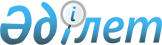 О бюджетах сел и сельских округов города Аркалыка на 2020-2022 годы
					
			С истёкшим сроком
			
			
		
					Решение маслихата города Аркалыка Костанайской области от 13 января 2020 года № 295. Зарегистрировано Департаментом юстиции Костанайской области 17 января 2020 года № 8904. Прекращено действие в связи с истечением срока
      В соответствии со статьей 75 Бюджетного кодекса Республики Казахстан от 4 декабря 2008 года и пунктом 2-7 статьи 6 Закона Республики Казахстан "О местном управлении и самоуправлении в Республике Казахстан" от 23 января 2001 года Аркалыкский городской маслихат РЕШИЛ:
      1. Утвердить бюджет села Ангарское города Аркалыка на 2020-2022 годы согласно приложениям 1, 2, 3 соответственно, в том числе на 2020 год в следующих объемах:
      1) доходы – 11123,7 тысяч тенге, в том числе по:
      налоговым поступлениям – 822,0 тысячи тенге;
      неналоговым поступлениям – 108,7 тысяч тенге;
      поступлениям трансфертов – 10193,0 тысяч тенге, из них объем субвенций – 10193,0 тысяч тенге;
      2) затраты – 11123,7 тысяч тенге;
      3) чистое бюджетное кредитование – 0,0 тысяч тенге;
      4) сальдо по операциям с финансовыми активами – 0,0 тысяч тенге;
      5) дефицит (профицит) бюджета – 0,0 тысяч тенге;
      6) финансирование дефицита (использование профицита) бюджета – 0,0 тысяч тенге.
      Сноска. Пункт 1 – в редакции решения маслихата города Аркалыка Костанайской области от 15.07.2020 № 330 (вводится в действие с 01.01.2020).


      2. Учесть, что в бюджете села Ангарское города Аркалыка предусмотрен объем субвенций, передаваемых из бюджета города на 2020 год в сумме 10193,0 тысячи тенге.
      3. Утвердить бюджет села Восточное города Аркалыка на 2020-2022 годы согласно приложениям 4, 5, 6 соответственно, в том числе на 2020 год в следующих объемах:
      1) доходы – 15017,0 тысяч тенге, в том числе по:
      налоговым поступлениям – 1892,0 тысячи тенге;
      неналоговым поступлениям – 70,0 тысяч тенге;
      поступлениям трансфертов – 13055,0 тысяч тенге, из них объем субвенций – 13055,0 тысяч тенге;
      2) затраты – 15017,0 тысяч тенге;
      3) чистое бюджетное кредитование – 0,0 тысяч тенге;
      4) сальдо по операциям с финансовыми активами – 0,0 тысяч тенге;
      5) дефицит (профицит) бюджета – 0,0 тысяч тенге;
      6) финансирование дефицита (использование профицита) бюджета – 0,0 тысяч тенге.
      4. Учесть, что в бюджете села Восточное города Аркалыка предусмотрен объем субвенций, передаваемых из бюджета города на 2020 год в сумме 13055,0 тысяч тенге.
      5. Утвердить бюджет села Екидин города Аркалыка на 2020-2022 годы согласно приложениям 7, 8, 9 соответственно, в том числе на 2020 год в следующих объемах:
      1) доходы – 13026,3 тысяч тенге, в том числе по:
      налоговым поступлениям – 572,0 тысяч тенге;
      неналоговым поступлениям – 18,3 тысяч тенге;
      поступлениям трансфертов – 12436,0 тысяч тенге, из них объем субвенций – 12436,0 тысяч тенге;
      2) затраты – 13026,3 тысяч тенге;
      3) чистое бюджетное кредитование – 0,0 тысяч тенге;
      4) сальдо по операциям с финансовыми активами – 0,0 тысяч тенге;
      5) дефицит (профицит) бюджета – 0,0 тысяч тенге;
      6) финансирование дефицита (использование профицита) бюджета – 0,0 тысяч тенге.
      Сноска. Пункт 5 – в редакции решения маслихата города Аркалыка Костанайской области от 15.07.2020 № 330 (вводится в действие с 01.01.2020).


      6. Учесть, что в бюджете села Екидин города Аркалыка предусмотрен объем субвенций, передаваемых из бюджета города на 2020 год в сумме 12436,0 тысяч тенге.
      7. Утвердить бюджет села Жалгызтал города Аркалыка на 2020-2022 годы согласно приложениям 10, 11, 12 соответственно, в том числе на 2020 год в следующих объемах:
      1) доходы – 10693,3 тысяч тенге, в том числе по:
      налоговым поступлениям – 897,0 тысяч тенге;
      неналоговым поступлениям – 371,3 тысяч тенге;
      поступлениям трансфертов – 9425,0 тысяч тенге, из них объем субвенций – 9425,0 тысяч тенге;
      2) затраты – 10693,3 тысяч тенге;
      3) чистое бюджетное кредитование – 0,0 тысяч тенге;
      4) сальдо по операциям с финансовыми активами – 0,0 тысяч тенге;
      5) дефицит (профицит) бюджета – 0,0 тысяч тенге;
      6) финансирование дефицита (использование профицита) бюджета – 0,0 тысяч тенге.
      Сноска. Пункт 7 – в редакции решения маслихата города Аркалыка Костанайской области от 18.11.2020 № 347 (вводится в действие с 01.01.2020).


      8. Учесть, что в бюджете села Жалгызтал города Аркалыка предусмотрен объем субвенций, передаваемых из бюджета города на 2020 год в сумме 9425,0 тысяч тенге.
      9. Утвердить бюджет села Жанакала города Аркалыка на 2020-2022 годы согласно приложениям 13, 14, 15 соответственно, в том числе на 2020 год в следующих объемах:
      1) доходы – 12739,7 тысяч тенге, в том числе по:
      налоговым поступлениям – 439,0 тысяч тенге;
      неналоговым поступлениям – 151,7 тысяч тенге;
      поступлениям трансфертов – 12149,0 тысяч тенге, из них объем субвенций – 12149,0 тысяч тенге;
      2) затраты – 12739,7 тысяч тенге;
      3) чистое бюджетное кредитование – 0,0 тысяч тенге;
      4) сальдо по операциям с финансовыми активами – 0,0 тысяч тенге;
      5) дефицит (профицит) бюджета – 0,0 тысяч тенге;
      6) финансирование дефицита (использование профицита) бюджета – 0,0 тысяч тенге.
      Сноска. Пункт 9 – в редакции решения маслихата города Аркалыка Костанайской области от 18.11.2020 № 347 (вводится в действие с 01.01.2020).


      10. Учесть, что в бюджете села Жанакала города Аркалыка предусмотрен объем субвенций, передаваемых из бюджета города на 2020 год в сумме 12149,0 тысяч тенге.
      11. Утвердить бюджет села Коктау города Аркалыка на 2020-2022 годы согласно приложениям 16, 17, 18 соответственно, в том числе на 2020 год в следующих объемах:
      1) доходы – 10558,1 тысяч тенге, в том числе по:
      налоговым поступлениям – 623,0 тысяч тенге;
      неналоговым поступлениям – 337,1 тысяч тенге;
      поступлениям трансфертов – 9598,0 тысяч тенге, из них объем субвенций – 9598,0 тысяч тенге;
      2) затраты – 10558,1 тысяч тенге;
      3) чистое бюджетное кредитование – 0,0 тысяч тенге;
      4) сальдо по операциям с финансовыми активами – 0,0 тысяч тенге;
      5) дефицит (профицит) бюджета – 0,0 тысяч тенге;
      6) финансирование дефицита (использование профицита) бюджета – 0,0 тысяч тенге.
      Сноска. Пункт 11 – в редакции решения маслихата города Аркалыка Костанайской области от 18.11.2020 № 347 (вводится в действие с 01.01.2020).


      12. Учесть, что в бюджете села Коктау города Аркалыка предусмотрен объем субвенций, передаваемых из бюджета города на 2020 год в сумме 9598,0 тысяч тенге.
      13. Утвердить бюджет села Уштобе города Аркалыка на 2020-2022 годы согласно приложениям 19, 20, 21 соответственно, в том числе на 2020 год в следующих объемах:
      1) доходы – 14448,0 тысяч тенге, в том числе по:
      налоговым поступлениям – 737,0 тысяч тенге;
      поступлениям трансфертов – 13711,0 тысяч тенге, из них объем субвенций – 13711,0 тысяч тенге;
      2) затраты – 14448,0 тысяч тенге;
      3) чистое бюджетное кредитование – 0,0 тысяч тенге;
      4) сальдо по операциям с финансовыми активами – 0,0 тысяч тенге;
      5) дефицит (профицит) бюджета – 0,0 тысяч тенге;
      6) финансирование дефицита (использование профицита) бюджета – 0,0 тысяч тенге.
      Сноска. Пункт 13 – в редакции решения маслихата города Аркалыка Костанайской области от 18.11.2020 № 347 (вводится в действие с 01.01.2020).


      14. Учесть, что в бюджете села Уштобе города Аркалыка предусмотрен объем субвенций, передаваемых из бюджета города на 2020 год в сумме 13711,0 тысяч тенге.
      15. Утвердить бюджет села Фурманово города Аркалыка на 2020-2022 годы согласно приложениям 22, 23, 24 соответственно, в том числе на 2020 год в следующих объемах:
      1) доходы – 49439,0 тысяч тенге, в том числе по:
      налоговым поступлениям – 1090,0 тысяч тенге;
      неналоговым поступлениям – 100,0 тысяч тенге;
      поступлениям трансфертов – 48249,0 тысяч тенге, из них объем субвенций – 45378,0 тысяч тенге;
      2) затраты – 49439,0 тысяч тенге;
      3) чистое бюджетное кредитование – 0,0 тысяч тенге;
      4) сальдо по операциям с финансовыми активами – 0,0 тысяч тенге;
      5) дефицит (профицит) бюджета – 0,0 тысяч тенге;
      6) финансирование дефицита (использование профицита) бюджета – 0,0 тысяч тенге.
      Сноска. Пункт 15 – в редакции решения маслихата города Аркалыка Костанайской области от 18.11.2020 № 347 (вводится в действие с 01.01.2020).


      16. Учесть, что в бюджете села Фурманово города Аркалыка предусмотрен объем субвенций, передаваемых из бюджета города на 2020 год в сумме 45378,0 тысяч тенге.
      17. Учесть, что в бюджете села Фурманово города Аркалыка на 2020 год предусмотрен объем целевых текущих трансфертов из республиканского бюджета в сумме 2428,0 тысяч тенге.
      Сноска. Пункт 17 – в редакции решения маслихата города Аркалыка Костанайской области от 18.11.2020 № 347 (вводится в действие с 01.01.2020).


      18. Учесть, что в бюджете села Фурманово города Аркалыка на 2020 год предусмотрен объем целевых текущих трансфертов из областного бюджета в сумме 443,0 тысячи тенге.
      19. Утвердить бюджет села Целинный города Аркалыка на 2020-2022 годы согласно приложениям 25, 26, 27 соответственно, в том числе на 2020 год в следующих объемах:
      1) доходы – 11673,5 тысяч тенге, в том числе по:
      налоговым поступлениям – 618,0 тысяч тенге;
      неналоговым поступлениям – 75,5 тысяч тенге;
      поступлениям трансфертов – 10980,0 тысяч тенге, из них объем субвенций – 10980,0 тысяч тенге;
      2) затраты – 11673,5 тысяч тенге;
      3) чистое бюджетное кредитование – 0,0 тысяч тенге;
      4) сальдо по операциям с финансовыми активами – 0,0 тысяч тенге;
      5) дефицит (профицит) бюджета – 0,0 тысяч тенге;
      6) финансирование дефицита (использование профицита) бюджета – 0,0 тысяч тенге.
      Сноска. Пункт 19 – в редакции решения маслихата города Аркалыка Костанайской области от 18.11.2020 № 347 (вводится в действие с 01.01.2020).


      20. Учесть, что в бюджете села Целинный города Аркалыка предусмотрен объем субвенций, передаваемых из бюджета города на 2020 год в сумме 10980,0 тысяч тенге.
      21. Утвердить бюджет Ашутастинского сельского округа города Аркалыка на 2020-2022 годы согласно приложениям 28, 29, 30 соответственно, в том числе на 2020 год в следующих объемах:
      1) доходы – 73650,0 тысяч тенге, в том числе по:
      налоговым поступлениям – 2734,0 тысяч тенге;
      неналоговым поступлениям – 51,0 тысяч тенге;
      поступлениям трансфертов – 70865,0 тысяч тенге, из них объем субвенций – 61918,0 тысяч тенге;
      2) затраты – 73650,0 тысяч тенге;
      3) чистое бюджетное кредитование – 0,0 тысяч тенге;
      4) сальдо по операциям с финансовыми активами – 0,0 тысяч тенге;
      5) дефицит (профицит) бюджета – 0,0 тысяч тенге;
      6) финансирование дефицита (использование профицита) бюджета – 0,0 тысяч тенге.
      Сноска. Пункт 21 – в редакции решения маслихата города Аркалыка Костанайской области от 18.11.2020 № 347 (вводится в действие с 01.01.2020).


      22. Учесть, что в бюджете Ашутастинского сельского округа города Аркалыка предусмотрен объем субвенций, передаваемых из бюджета города на 2020 год в сумме 61918,0 тысяч тенге.
      23. Учесть, что в бюджете Ашутастинского сельского округа города Аркалыка на 2020 год предусмотрен объем целевых текущих трансфертов из республиканского бюджета в сумме 3555,0 тысячи тенге.
      Сноска. Пункт 23 – в редакции решения маслихата города Аркалыка Костанайской области от 18.11.2020 № 347 (вводится в действие с 01.01.2020).


      24. Учесть, что в бюджете Ашутастинского сельского округа города Аркалыка на 2020 год предусмотрен объем целевых текущих трансфертов из местного бюджета в сумме 5392,0 тысяч тенге, в том числе:
      1) целевые текущие трансферты из областного бюджета в сумме 758,0 тысяч тенге;
      2) целевые текущие трансферты из городского бюджета в сумме 4634,0 тысяч тенге.
      Сноска. Пункт 24 – в редакции решения маслихата города Аркалыка Костанайской области от 18.11.2020 № 347 (вводится в действие с 01.01.2020).


      25. Утвердить бюджет Каиндинского сельского округа города Аркалыка на 2020-2022 годы согласно приложениям 31, 32, 33 соответственно, в том числе на 2020 год в следующих объемах:
      1) доходы – 14578,9 тысяч тенге, в том числе по:
      налоговым поступлениям – 566,0 тысяч тенге;
      неналоговым поступлениям – 202,9 тысяч тенге;
      поступлениям трансфертов – 13810,0 тысяч тенге, из них объем субвенций – 13378,0 тысяч тенге;
      2) затраты – 14578,9 тысяч тенге;
      3) чистое бюджетное кредитование – 0,0 тысяч тенге;
      4) сальдо по операциям с финансовыми активами – 0,0 тысяч тенге;
      5) дефицит (профицит) бюджета – 0,0 тысяч тенге;
      6) финансирование дефицита (использование профицита) бюджета – 0,0 тысяч тенге.
      Сноска. Пункт 25 – в редакции решения маслихата города Аркалыка Костанайской области от 18.11.2020 № 347 (вводится в действие с 01.01.2020).


      26. Учесть, что в бюджете Каиндинского сельского округа города Аркалыка предусмотрен объем субвенций, передаваемых из бюджета города на 2020 год в сумме 13378,0 тысяч тенге.
      27. Утвердить бюджет Молодежного сельского округа города Аркалыка на 2020-2022 годы согласно приложениям 34, 35, 36 соответственно, в том числе на 2020 год в следующих объемах:
      1) доходы – 11869,3 тысяч тенге, в том числе по:
      налоговым поступлениям – 1870,0 тысяч тенге;
      неналоговым поступлениям – 193,3 тысяч тенге;
      поступлениям трансфертов – 9806,0 тысяч тенге, из них объем субвенций – 9806,0 тысяч тенге;
      2) затраты – 11869,3 тысяч тенге;
      3) чистое бюджетное кредитование – 0,0 тысяч тенге;
      4) сальдо по операциям с финансовыми активами – 0,0 тысяч тенге;
      5) дефицит (профицит) бюджета – 0,0 тысяч тенге;
      6) финансирование дефицита (использование профицита) бюджета – 0,0 тысяч тенге.
      Сноска. Пункт 27 – в редакции решения маслихата города Аркалыка Костанайской области от 15.07.2020 № 330 (вводится в действие с 01.01.2020).


      28. Учесть, что в бюджете Молодежного сельского округа города Аркалыка предусмотрен объем субвенций, передаваемых из бюджета города на 2020 год в сумме 9806,0 тысяч тенге.
      29. Исключен решением маслихата города Аркалыка Костанайской области от 15.07.2020 № 330 (вводится в действие с 01.01.2020).


      30. Утвердить бюджет Родинского сельского округа города Аркалыка на 2020-2022 годы согласно приложениям 37, 38, 39 соответственно, в том числе на 2020 год в следующих объемах:
      1) доходы – 22040,0 тысяч тенге, в том числе по:
      налоговым поступлениям – 4316,0 тысяч тенге;
      неналоговым поступлениям – 72,0 тысяч тенге;
      поступлениям трансфертов – 17652,0 тысяч тенге, из них объем субвенций – 17652,0 тысяч тенге;
      2) затраты – 23810,3 тысяч тенге;
      3) чистое бюджетное кредитование – 0,0 тысяч тенге;
      4) сальдо по операциям с финансовыми активами – 0,0 тысяч тенге;
      5) дефицит (профицит) бюджета – -1770,3 тысяч тенге;
      6) финансирование дефицита (использование профицита) бюджета – 1770,3 тысяч тенге:
      используемые остатки бюджетных средств – 1770,3 тысяч тенге.
      Сноска. Пункт 30 – в редакции решения маслихата города Аркалыка Костанайской области от 15.07.2020 № 330 (вводится в действие с 01.01.2020).


      31. Учесть, что в бюджете Родинского сельского округа города Аркалыка предусмотрен объем субвенций, передаваемых из бюджета города на 2020 год в сумме 17652,0 тысячи тенге.
      32. Настоящее решение вводится в действие с 1 января 2020 года. Бюджет села Ангарское города Аркалыка на 2020 год
      Сноска. Приложение 1 – в редакции решения маслихата города Аркалыка Костанайской области от 18.11.2020 № 347 (вводится в действие с 01.01.2020). Бюджет села Ангарское города Аркалыка на 2021 год Бюджет села Ангарское города Аркалыка на 2022 год Бюджет села Восточное города Аркалыка на 2020 год
      Сноска. Приложение 4 – в редакции решения маслихата города Аркалыка Костанайской области от 18.11.2020 № 347 (вводится в действие с 01.01.2020). Бюджет села Восточное города Аркалыка на 2021 год Бюджет села Восточное города Аркалыка на 2022 год Бюджет села Екидин города Аркалыка на 2020 год
      Сноска. Приложение 7 – в редакции решения маслихата города Аркалыка Костанайской области от 15.07.2020 № 330 (вводится в действие с 01.01.2020). Бюджет села Екидин города Аркалыка на 2021 год Бюджет села Екидин города Аркалыка на 2022 год Бюджет села Жалгызтал города Аркалыка на 2020 год
      Сноска. Приложение 10 – в редакции решения маслихата города Аркалыка Костанайской области от 18.11.2020 № 347 (вводится в действие с 01.01.2020). Бюджет села Жалгызтал города Аркалыка на 2021 год Бюджет села Жалгызтал города Аркалыка на 2022 год Бюджет села Жанакала города Аркалыка на 2020 год
      Сноска. Приложение 13 – в редакции решения маслихата города Аркалыка Костанайской области от 18.11.2020 № 347 (вводится в действие с 01.01.2020). Бюджет села Жанакала города Аркалыка на 2021 год Бюджет села Жанакала города Аркалыка на 2022 год Бюджет села Коктау города Аркалыка на 2020 год
      Сноска. Приложение 16 – в редакции решения маслихата города Аркалыка Костанайской области от 18.11.2020 № 347 (вводится в действие с 01.01.2020). Бюджет села Коктау города Аркалыка на 2021 год Бюджет села Коктау города Аркалыка на 2022 год Бюджет села Уштобе города Аркалыка на 2020 год
      Сноска. Приложение 19 – в редакции решения маслихата города Аркалыка Костанайской области от 18.11.2020 № 347 (вводится в действие с 01.01.2020). Бюджет села Уштобе города Аркалыка на 2021 год Бюджет села Уштобе города Аркалыка на 2022 год Бюджет села Фурманово города Аркалыка на 2020 год
      Сноска. Приложение 22 – в редакции решения маслихата города Аркалыка Костанайской области от 18.11.2020 № 347 (вводится в действие с 01.01.2020). Бюджет села Фурманово города Аркалыка на 2021 год Бюджет села Фурманово города Аркалыка на 2022 год Бюджет села Целинный города Аркалыка на 2020 год
      Сноска. Приложение 25 – в редакции решения маслихата города Аркалыка Костанайской области от 18.11.2020 № 347 (вводится в действие с 01.01.2020). Бюджет села Целинный города Аркалыка на 2021 год Бюджет села Целинный города Аркалыка на 2022 год Бюджет Ашутастинского сельского округа города Аркалыка на 2020 год
      Сноска. Приложение 28 – в редакции решения маслихата города Аркалыка Костанайской области от 18.11.2020 № 347 (вводится в действие с 01.01.2020). Бюджет Ашутастинского сельского округа города Аркалыка на 2021 год Бюджет Ашутастинского сельского округа города Аркалыка на 2022 год Бюджет Каиндинского сельского округа города Аркалыка на 2020 год
      Сноска. Приложение 31 – в редакции решения маслихата города Аркалыка Костанайской области от 18.11.2020 № 347 (вводится в действие с 01.01.2020). Бюджет Каиндинского сельского округа города Аркалыка на 2021 год Бюджет Каиндинского сельского округа города Аркалыка на 2022 год Бюджет Молодежного сельского округа города Аркалыка на 2020 год
      Сноска. Приложение 34 – в редакции решения маслихата города Аркалыка Костанайской области от 18.11.2020 № 347 (вводится в действие с 01.01.2020). Бюджет Молодежного сельского округа города Аркалыка на 2021 год Бюджет Молодежного сельского округа города Аркалыка на 2022 год Бюджет Родинского сельского округа города Аркалыка на 2020 год
      Сноска. Приложение 37 – в редакции решения маслихата города Аркалыка Костанайской области от 18.11.2020 № 347 (вводится в действие с 01.01.2020). Бюджет Родинского сельского округа города Аркалыка на 2021 год Бюджет Родинского сельского округа города Аркалыка на 2022 год
					© 2012. РГП на ПХВ «Институт законодательства и правовой информации Республики Казахстан» Министерства юстиции Республики Казахстан
				
      Председатель сессии 

С. Турсынова

      Секретарь Аркалыкского городского маслихата 

Г. Елтебаева
Приложение 1
к решению Аркалыкского
городского маслихата
от 13 января 2020 года
№ 295
Категория
Категория
Категория
Категория
Категория
Сумма, тысяч тенге
Класс
Класс
Класс
Класс
Сумма, тысяч тенге
Подкласс
Подкласс
Подкласс
Сумма, тысяч тенге
Наименование
Сумма, тысяч тенге
I. Доходы
11 123,7
1
Налоговые поступления
822,0
04
Hалоги на собственность
822,0
1
1
Hалоги на имущество
12,0
3
3
Земельный налог
22,0
4
4
Hалог на транспортные средства
788,0
2
Неналоговые поступления
108,7
01
Доходы от государственной собственности
16,0
5
5
Доходы от аренды имущества, находящегося в государственной собственности
16,0
06
Прочие неналоговые поступления
92,7
1
1
Прочие неналоговые поступления
92,7
4
Поступления трансфертов 
10 193,0
02
Трансферты из вышестоящих органов государственного управления
10 193,0
3
3
Трансферты из районного (города областного значения) бюджета
10 193,0
Функциональная группа
Функциональная группа
Функциональная группа
Функциональная группа
Функциональная группа
Сумма, тысяч тенге
Функциональная подгруппа
Функциональная подгруппа
Функциональная подгруппа
Функциональная подгруппа
Сумма, тысяч тенге
Администратор бюджетных программ
Администратор бюджетных программ
Администратор бюджетных программ
Сумма, тысяч тенге
Программа
Программа
Сумма, тысяч тенге
Наименование
Сумма, тысяч тенге
II. Затраты
11 123,7
01
Государственные услуги общего характера
9 567,0
1
Представительные, исполнительные и другие органы, выполняющие общие функции государственного управления
9 567,0
124
Аппарат акима города районного значения, села, поселка, сельского округа
9 567,0
001
Услуги по обеспечению деятельности акима города районного значения, села, поселка, сельского округа
9 567,0
07
Жилищно-коммунальное хозяйство
1 370,0
3
Благоустройство населенных пунктов
1 370,0
124
Аппарат акима города районного значения, села, поселка, сельского округа
1 370,0
008
Освещение улиц в населенных пунктах
528,0
011
Благоустройство и озеленение населенных пунктов
842,0
12
Транспорт и коммуникации
186,7
1
Автомобильный транспорт
186,7
124
Аппарат акима города районного значения, села, поселка, сельского округа
186,7
013
Обеспечение функционирования автомобильных дорог в городах районного значения, селах, поселках, сельских округах
186,7
IІІ. Чистое бюджетное кредитование
0,0
IV. Сальдо по операциям с финансовыми активами
0,0
V. Дефицит (профицит) бюджета
0,0
VI. Финансирование дефицита (использование профицита) бюджета
0,0Приложение 2
к решению Аркалыкского
городского маслихата
от 13 января 2020 года
№ 295
Категория
Категория
Категория
Категория
Категория
Сумма, тысяч тенге
Класс
Класс
Класс
Класс
Сумма, тысяч тенге
Подкласс
Подкласс
Подкласс
Сумма, тысяч тенге
Наименование
Наименование
Сумма, тысяч тенге
I. Доходы
I. Доходы
11 208,0
1
Налоговые поступления
Налоговые поступления
863,0
01
Подоходный налог
Подоходный налог
53,0
2
Индивидуальный подоходный налог
Индивидуальный подоходный налог
53,0
04
Hалоги на собственность
Hалоги на собственность
810,0
1
Hалоги на имущество
Hалоги на имущество
13,0
3
Земельный налог
Земельный налог
23,0
4
Hалог на транспортные средства
Hалог на транспортные средства
774,0
2
Неналоговые поступления
Неналоговые поступления
17,0
01
Доходы от государственной собственности
Доходы от государственной собственности
17,0
5
Доходы от аренды имущества, находящегося в государственной собственности
Доходы от аренды имущества, находящегося в государственной собственности
17,0
4
Поступления трансфертов 
Поступления трансфертов 
10 328,0
02
Трансферты из вышестоящих органов государственного управления
Трансферты из вышестоящих органов государственного управления
10 328,0
3
Трансферты из районного (города областного значения) бюджета
Трансферты из районного (города областного значения) бюджета
10 328,0
Функциональная группа
Функциональная группа
Функциональная группа
Функциональная группа
Функциональная группа
Сумма, тысяч тенге
Функциональная подгруппа
Функциональная подгруппа
Функциональная подгруппа
Функциональная подгруппа
Сумма, тысяч тенге
Администратор бюджетных программ
Администратор бюджетных программ
Администратор бюджетных программ
Сумма, тысяч тенге
Программа
Программа
Наименование
II. Затраты
11 208,0
01
Государственные услуги общего характера
10 328,0
1
Представительные, исполнительные и другие органы, выполняющие общие функции государственного управления
10 328,0
124
Аппарат акима города районного значения, села, поселка, сельского округа
10 328,0
001
Услуги по обеспечению деятельности акима города районного значения, села, поселка, сельского округа
10 328,0
07
Жилищно-коммунальное хозяйство
781,0
3
Благоустройство населенных пунктов
781,0
124
Аппарат акима города районного значения, села, поселка, сельского округа
781,0
008
Освещение улиц в населенных пунктах
365,0
011
Благоустройство и озеленение населенных пунктов
416,0
12
Транспорт и коммуникации
99,0
1
Автомобильный транспорт
99,0
124
Аппарат акима города районного значения, села, поселка, сельского округа
99,0
013
Обеспечение функционирования автомобильных дорог в городах районного значения, селах, поселках, сельских округах
99,0
IІІ. Чистое бюджетное кредитование
0,0
IV. Сальдо по операциям с финансовыми активами
0,0
V. Дефицит (профицит) бюджета
0,0
VI. Финансирование дефицита (использование профицита) бюджета
0,0Приложение 3
к решению Аркалыкского
городского маслихата
от 13 января 2020 года
№ 295
Категория
Категория
Категория
Категория
Категория
Сумма, тысяч тенге
Класс
Класс
Класс
Класс
Сумма, тысяч тенге
Подкласс
Подкласс
Подкласс
Сумма, тысяч тенге
Наименование
Наименование
Сумма, тысяч тенге
I. Доходы
I. Доходы
11 470,0
1
Налоговые поступления
Налоговые поступления
897,0
01
Подоходный налог
Подоходный налог
55,0
2
Индивидуальный подоходный налог
Индивидуальный подоходный налог
55,0
04
Hалоги на собственность
Hалоги на собственность
842,0
1
Hалоги на имущество
Hалоги на имущество
14,0
3
Земельный налог
Земельный налог
24,0
4
Hалог на транспортные средства
Hалог на транспортные средства
804,0
2
Неналоговые поступления
Неналоговые поступления
18,0
01
Доходы от государственной собственности
Доходы от государственной собственности
18,0
5
Доходы от аренды имущества, находящегося в государственной собственности
Доходы от аренды имущества, находящегося в государственной собственности
18,0
4
Поступления трансфертов 
Поступления трансфертов 
10 555,0
02
Трансферты из вышестоящих органов государственного управления
Трансферты из вышестоящих органов государственного управления
10 555,0
3
Трансферты из районного (города областного значения) бюджета
Трансферты из районного (города областного значения) бюджета
10 555,0
Функциональная группа
Функциональная группа
Функциональная группа
Функциональная группа
Функциональная группа
Сумма, тысяч тенге
Функциональная подгруппа
Функциональная подгруппа
Функциональная подгруппа
Функциональная подгруппа
Сумма, тысяч тенге
Администратор бюджетных программ
Администратор бюджетных программ
Администратор бюджетных программ
Сумма, тысяч тенге
Программа
Программа
Сумма, тысяч тенге
Наименование
Сумма, тысяч тенге
II. Затраты
11 470,0
01
Государственные услуги общего характера
10 555,0
1
Представительные, исполнительные и другие органы, выполняющие общие функции государственного управления
10 555,0
124
Аппарат акима города районного значения, села, поселка, сельского округа
10 555,0
001
Услуги по обеспечению деятельности акима города районного значения, села, поселка, сельского округа
10 555,0
07
Жилищно-коммунальное хозяйство
812,0
3
Благоустройство населенных пунктов
812,0
124
Аппарат акима города районного значения, села, поселка, сельского округа
812,0
008
Освещение улиц в населенных пунктах
380,0
011
Благоустройство и озеленение населенных пунктов
432,0
12
Транспорт и коммуникации
103,0
1
Автомобильный транспорт
103,0
124
Аппарат акима города районного значения, села, поселка, сельского округа
103,0
013
Обеспечение функционирования автомобильных дорог в городах районного значения, селах, поселках, сельских округах
103,0
IІІ. Чистое бюджетное кредитование
0,0
IV. Сальдо по операциям с финансовыми активами
0,0
V. Дефицит (профицит) бюджета
0,0
VI. Финансирование дефицита (использование профицита) бюджета
0,0Приложение 4
к решению Аркалыкского
городского маслихата
от 13 января 2020 года
№ 295
Категория
Категория
Категория
Категория
Категория
Сумма, тысяч тенге
Класс
Класс
Класс
Класс
Сумма, тысяч тенге
Подкласс
Подкласс
Подкласс
Сумма, тысяч тенге
Наименование
Сумма, тысяч тенге
I. Доходы
15 017,0
1
Налоговые поступления
1 892,0
01
Подоходный налог
5,0
2
2
Индивидуальный подоходный налог
5,0
04
Hалоги на собственность
1 887,0
1
1
Hалоги на имущество
45,0
3
3
Земельный налог
62,0
4
4
Hалог на транспортные средства
1 780,0
2
Неналоговые поступления
70,0
01
Доходы от государственной собственности
70,0
5
5
Доходы от аренды имущества, находящегося в государственной собственности
70,0
4
Поступления трансфертов 
13 055,0
02
Трансферты из вышестоящих органов государственного управления
13 055,0
3
3
Трансферты из районного (города областного значения) бюджета
13 055,0
Функциональная группа
Функциональная группа
Функциональная группа
Функциональная группа
Функциональная группа
Сумма, тысяч тенге
Функциональная подгруппа
Функциональная подгруппа
Функциональная подгруппа
Функциональная подгруппа
Сумма, тысяч тенге
Администратор бюджетных программ
Администратор бюджетных программ
Администратор бюджетных программ
Сумма, тысяч тенге
Программа
Программа
Сумма, тысяч тенге
Наименование
Сумма, тысяч тенге
II. Затраты
15 017,0
01
Государственные услуги общего характера
12 405,0
1
Представительные, исполнительные и другие органы, выполняющие общие функции государственного управления
12 405,0
124
Аппарат акима города районного значения, села, поселка, сельского округа
12 405,0
001
Услуги по обеспечению деятельности акима города районного значения, села, поселка, сельского округа
12 405,0
07
Жилищно-коммунальное хозяйство
2 612,0
3
Благоустройство населенных пунктов
2 612,0
124
Аппарат акима города районного значения, села, поселка, сельского округа
2 612,0
008
Освещение улиц в населенных пунктах
1 122,0
011
Благоустройство и озеленение населенных пунктов
1 490,0
IІІ. Чистое бюджетное кредитование
0,0
IV. Сальдо по операциям с финансовыми активами
0,0
V. Дефицит (профицит) бюджета
0,0
VI. Финансирование дефицита (использование профицита) бюджета
0,0Приложение 5
к решению Аркалыкского
городского маслихата
от 13 января 2020 года
№ 295
Категория
Категория
Категория
Категория
Категория
Сумма, тысяч тенге
Класс
Класс
Класс
Класс
Сумма, тысяч тенге
Подкласс
Подкласс
Подкласс
Сумма, тысяч тенге
Наименование
Наименование
Сумма, тысяч тенге
I. Доходы
I. Доходы
15484,0
1
Налоговые поступления
Налоговые поступления
1986,0
04
Hалоги на собственность
Hалоги на собственность
1986,0
1
Hалоги на имущество
Hалоги на имущество
46,0
3
Земельный налог
Земельный налог
211,0
4
Hалог на транспортные средства
Hалог на транспортные средства
1729,0
2
Неналоговые поступления
Неналоговые поступления
73,0
01
Доходы от государственной собственности
Доходы от государственной собственности
73,0
5
Доходы от аренды имущества, находящегося в государственной собственности
Доходы от аренды имущества, находящегося в государственной собственности
73,0
4
Поступления трансфертов 
Поступления трансфертов 
13425,0
02
Трансферты из вышестоящих органов государственного управления
Трансферты из вышестоящих органов государственного управления
13425,0
3
Трансферты из районного (города областного значения) бюджета
Трансферты из районного (города областного значения) бюджета
13425,0
Функциональная группа
Функциональная группа
Функциональная группа
Функциональная группа
Функциональная группа
Сумма, тысяч тенге
Функциональная подгруппа
Функциональная подгруппа
Функциональная подгруппа
Функциональная подгруппа
Сумма, тысяч тенге
Администратор бюджетных программ
Администратор бюджетных программ
Администратор бюджетных программ
Сумма, тысяч тенге
Программа
Программа
Сумма, тысяч тенге
Наименование
Сумма, тысяч тенге
II. Затраты
15484,0
01
Государственные услуги общего характера
13425,0
1
Представительные, исполнительные и другие органы, выполняющие общие функции государственного управления
13425,0
124
Аппарат акима города районного значения, села, поселка, сельского округа
13425,0
001
Услуги по обеспечению деятельности акима города районного значения, села, поселка, сельского округа
13425,0
07
Жилищно-коммунальное хозяйство
1872,0
3
Благоустройство населенных пунктов
1872,0
124
Аппарат акима города районного значения, села, поселка, сельского округа
1872,0
008
Освещение улиц в населенных пунктах
308,0
011
Благоустройство и озеленение населенных пунктов
1564,0
12
Транспорт и коммуникации
187,0
1
Автомобильный транспорт
187,0
124
Аппарат акима города районного значения, села, поселка, сельского округа
187,0
013
Обеспечение функционирования автомобильных дорог в городах районного значения, селах, поселках, сельских округах
187,0
IІІ. Чистое бюджетное кредитование
0,0
IV. Сальдо по операциям с финансовыми активами
0,0
V. Дефицит (профицит) бюджета
0,0
VI. Финансирование дефицита (использование профицита) бюджета
0,0Приложение 6
к решению Аркалыкского
городского маслихата
от 13 января 2020 года
№ 295
Категория
Категория
Категория
Категория
Категория
Сумма, тысяч тенге
Класс
Класс
Класс
Класс
Сумма, тысяч тенге
Подкласс
Подкласс
Подкласс
Сумма, тысяч тенге
Наименование
Наименование
I. Доходы
I. Доходы
15811,0
1
Налоговые поступления
Налоговые поступления
2066,0
04
Hалоги на собственность
Hалоги на собственность
2066,0
1
Hалоги на имущество
Hалоги на имущество
48,0
3
Земельный налог
Земельный налог
220,0
4
Hалог на транспортные средства
Hалог на транспортные средства
1798,0
2
Неналоговые поступления
Неналоговые поступления
76,0
01
Доходы от государственной собственности
Доходы от государственной собственности
76,0
5
Доходы от аренды имущества, находящегося в государственной собственности
Доходы от аренды имущества, находящегося в государственной собственности
76,0
4
Поступления трансфертов 
Поступления трансфертов 
13669,0
02
Трансферты из вышестоящих органов государственного управления
Трансферты из вышестоящих органов государственного управления
13669,0
3
Трансферты из районного (города областного значения) бюджета
Трансферты из районного (города областного значения) бюджета
13669,0
Функциональная группа
Функциональная группа
Функциональная группа
Функциональная группа
Функциональная группа
Сумма, тысяч тенге
Функциональная подгруппа
Функциональная подгруппа
Функциональная подгруппа
Функциональная подгруппа
Сумма, тысяч тенге
Администратор бюджетных программ
Администратор бюджетных программ
Администратор бюджетных программ
Сумма, тысяч тенге
Программа
Программа
Сумма, тысяч тенге
Наименование
Сумма, тысяч тенге
II. Затраты
15811,0
01
Государственные услуги общего характера
13669,0
1
Представительные, исполнительные и другие органы, выполняющие общие функции государственного управления
13669,0
124
Аппарат акима города районного значения, села, поселка, сельского округа
13669,0
001
Услуги по обеспечению деятельности акима города районного значения, села, поселка, сельского округа
13669,0
07
Жилищно-коммунальное хозяйство
1947,0
3
Благоустройство населенных пунктов
1947,0
124
Аппарат акима города районного значения, села, поселка, сельского округа
1947,0
008
Освещение улиц в населенных пунктах
320,0
011
Благоустройство и озеленение населенных пунктов
1627,0
12
Транспорт и коммуникации
195,0
1
Автомобильный транспорт
195,0
124
Аппарат акима города районного значения, села, поселка, сельского округа
195,0
013
Обеспечение функционирования автомобильных дорог в городах районного значения, селах, поселках, сельских округах
195,0
IІІ. Чистое бюджетное кредитование
0,0
IV. Сальдо по операциям с финансовыми активами
0,0
V. Дефицит (профицит) бюджета
0,0
VI. Финансирование дефицита (использование профицита) бюджета
0,0Приложение 7
к решению Аркалыкского
городского маслихата
от 13 января 2020 года
№ 295
Категория
Категория
Категория
Категория
Категория
Сумма, тысяч тенге
Класс
Класс
Класс
Класс
Сумма, тысяч тенге
Подкласс
Подкласс
Подкласс
Сумма, тысяч тенге
Наименование
Наименование
Сумма, тысяч тенге
I. Доходы
I. Доходы
13026,3
1
Налоговые поступления
Налоговые поступления
572,0
04
Hалоги на собственность
Hалоги на собственность
572,0
1
Hалоги на имущество
Hалоги на имущество
18,0
3
Земельный налог
Земельный налог
25,0
4
Hалог на транспортные средства
Hалог на транспортные средства
529,0
2
Неналоговые поступления
Неналоговые поступления
18,3
01
Доходы от государственной собственности
Доходы от государственной собственности
14,0
5
Доходы от аренды имущества, находящегося в государственной собственности
Доходы от аренды имущества, находящегося в государственной собственности
14,0
06
Прочие неналоговые поступления
Прочие неналоговые поступления
4,3
1
Прочие неналоговые поступления
Прочие неналоговые поступления
4,3
4
Поступления трансфертов 
Поступления трансфертов 
12436,0
02
Трансферты из вышестоящих органов государственного управления
Трансферты из вышестоящих органов государственного управления
12436,0
3
Трансферты из районного (города областного значения) бюджета
Трансферты из районного (города областного значения) бюджета
12436,0
Функциональная группа
Функциональная группа
Функциональная группа
Функциональная группа
Функциональная группа
Сумма, тысяч тенге
Функциональная подгруппа
Функциональная подгруппа
Функциональная подгруппа
Функциональная подгруппа
Сумма, тысяч тенге
Администратор бюджетных программ
Администратор бюджетных программ
Администратор бюджетных программ
Сумма, тысяч тенге
Программа
Программа
Сумма, тысяч тенге
Наименование
Сумма, тысяч тенге
II. Затраты
13026,3
01
Государственные услуги общего характера
12436,0
1
Представительные, исполнительные и другие органы, выполняющие общие функции государственного управления
12436,0
124
Аппарат акима города районного значения, села, поселка, сельского округа
12436,0
001
Услуги по обеспечению деятельности акима города районного значения, села, поселка, сельского округа
12436,0
07
Жилищно-коммунальное хозяйство
485,3
3
Благоустройство населенных пунктов
485,3
124
Аппарат акима города районного значения, села, поселка, сельского округа
485,3
008
Освещение улиц в населенных пунктах
194,3
011
Благоустройство и озеленение населенных пунктов
291,0
12
Транспорт и коммуникации
105,0
1
Автомобильный транспорт
105,0
124
Аппарат акима города районного значения, села, поселка, сельского округа
105,0
013
Обеспечение функционирования автомобильных дорог в городах районного значения, селах, поселках, сельских округах
105,0
IІІ. Чистое бюджетное кредитование
0,0
IV. Сальдо по операциям с финансовыми активами
0,0
V. Дефицит (профицит) бюджета
0,0
VI. Финансирование дефицита (использование профицита) бюджета
0,0Приложение 8
к решению Аркалыкского
городского маслихата
от 13 января 2020 года
№ 295
Категория
Категория
Категория
Категория
Категория
Сумма, тысяч тенге
Класс
Класс
Класс
Класс
Сумма, тысяч тенге
Подкласс
Подкласс
Подкласс
Сумма, тысяч тенге
Наименование
Наименование
Сумма, тысяч тенге
I. Доходы
I. Доходы
13231,0
1
Налоговые поступления
Налоговые поступления
601,0
04
Hалоги на собственность
Hалоги на собственность
601,0
1
Hалоги на имущество
Hалоги на имущество
20,0
3
Земельный налог
Земельный налог
26,0
4
Hалог на транспортные средства
Hалог на транспортные средства
555,0
2
Неналоговые поступления
Неналоговые поступления
15,0
01
Доходы от государственной собственности
Доходы от государственной собственности
15,0
5
Доходы от аренды имущества, находящегося в государственной собственности
Доходы от аренды имущества, находящегося в государственной собственности
15,0
4
Поступления трансфертов 
Поступления трансфертов 
12615,0
02
Трансферты из вышестоящих органов государственного управления
Трансферты из вышестоящих органов государственного управления
12615,0
3
Трансферты из районного (города областного значения) бюджета
Трансферты из районного (города областного значения) бюджета
12615,0
Функциональная группа
Функциональная группа
Функциональная группа
Функциональная группа
Функциональная группа
Сумма, тысяч тенге
Функциональная подгруппа
Функциональная подгруппа
Функциональная подгруппа
Функциональная подгруппа
Сумма, тысяч тенге
Администратор бюджетных программ
Администратор бюджетных программ
Администратор бюджетных программ
Сумма, тысяч тенге
Программа
Программа
Сумма, тысяч тенге
Наименование
Сумма, тысяч тенге
II. Затраты
13231,0
01
Государственные услуги общего характера
12615,0
1
Представительные, исполнительные и другие органы, выполняющие общие функции государственного управления
12615,0
124
Аппарат акима города районного значения, села, поселка, сельского округа
12615,0
001
Услуги по обеспечению деятельности акима города районного значения, села, поселка, сельского округа
12615,0
07
Жилищно-коммунальное хозяйство
506,0
3
Благоустройство населенных пунктов
506,0
124
Аппарат акима города районного значения, села, поселка, сельского округа
506,0
008
Освещение улиц в населенных пунктах
200,0
011
Благоустройство и озеленение населенных пунктов
306,0
12
Транспорт и коммуникации
110,0
1
Автомобильный транспорт
110,0
124
Аппарат акима города районного значения, села, поселка, сельского округа
110,0
013
Обеспечение функционирования автомобильных дорог в городах районного значения, селах, поселках, сельских округах
110,0
IІІ. Чистое бюджетное кредитование
0,0
IV. Сальдо по операциям с финансовыми активами
0,0
V. Дефицит (профицит) бюджета
0,0
VI. Финансирование дефицита (использование профицита) бюджета
0,0Приложение 9
к решению Аркалыкского
городского маслихата
от 13 января 2020 года
№ 295
Категория
Категория
Категория
Категория
Категория
Сумма, тысяч тенге
Класс
Класс
Класс
Класс
Сумма, тысяч тенге
Подкласс
Подкласс
Подкласс
Сумма, тысяч тенге
Наименование
Наименование
Сумма, тысяч тенге
I. Доходы
I. Доходы
13509,0
1
Налоговые поступления
Налоговые поступления
625,0
04
Hалоги на собственность
Hалоги на собственность
625,0
1
Hалоги на имущество
Hалоги на имущество
21,0
3
Земельный налог
Земельный налог
27,0
4
Hалог на транспортные средства
Hалог на транспортные средства
577,0
2
Неналоговые поступления
Неналоговые поступления
16,0
01
Доходы от государственной собственности
Доходы от государственной собственности
16,0
5
Доходы от аренды имущества, находящегося в государственной собственности
Доходы от аренды имущества, находящегося в государственной собственности
16,0
4
Поступления трансфертов 
Поступления трансфертов 
12868,0
02
Трансферты из вышестоящих органов государственного управления
Трансферты из вышестоящих органов государственного управления
12868,0
3
Трансферты из районного (города областного значения) бюджета
Трансферты из районного (города областного значения) бюджета
12868,0
Функциональная группа
Функциональная группа
Функциональная группа
Функциональная группа
Функциональная группа
Сумма, тысяч тенге
Функциональная подгруппа
Функциональная подгруппа
Функциональная подгруппа
Функциональная подгруппа
Сумма, тысяч тенге
Администратор бюджетных программ
Администратор бюджетных программ
Администратор бюджетных программ
Сумма, тысяч тенге
Программа
Программа
Сумма, тысяч тенге
Наименование
Сумма, тысяч тенге
II. Затраты
13509,0
01
Государственные услуги общего характера
12868,0
1
Представительные, исполнительные и другие органы, выполняющие общие функции государственного управления
12868,0
124
Аппарат акима города районного значения, села, поселка, сельского округа
12868,0
001
Услуги по обеспечению деятельности акима города районного значения, села, поселка, сельского округа
12868,0
07
Жилищно-коммунальное хозяйство
526,0
3
Благоустройство населенных пунктов
526,0
124
Аппарат акима города районного значения, села, поселка, сельского округа
526,0
008
Освещение улиц в населенных пунктах
207,0
011
Благоустройство и озеленение населенных пунктов
319,0
12
Транспорт и коммуникации
115,0
1
Автомобильный транспорт
115,0
124
Аппарат акима города районного значения, села, поселка, сельского округа
115,0
013
Обеспечение функционирования автомобильных дорог в городах районного значения, селах, поселках, сельских округах
115,0
IІІ. Чистое бюджетное кредитование
0,0
IV. Сальдо по операциям с финансовыми активами
0,0
V. Дефицит (профицит) бюджета
0,0
VI. Финансирование дефицита (использование профицита) бюджета
0,0Приложение 10
к решению Аркалыкского
городского маслихата
от 13 января 2020 года
№ 295
Категория
Категория
Категория
Категория
Категория
Сумма, тысяч тенге
Класс
Класс
Класс
Класс
Сумма, тысяч тенге
Подкласс
Подкласс
Подкласс
Сумма, тысяч тенге
Наименование
Сумма, тысяч тенге
I. Доходы
10 693,3
1
Налоговые поступления
897,0
04
Hалоги на собственность
897,0
1
1
Hалоги на имущество
11,0
3
3
Земельный налог
81,0
4
4
Hалог на транспортные средства
805,0
2
Неналоговые поступления
371,3
01
Доходы от государственной собственности
139,0
5
5
Доходы от аренды имущества, находящегося в государственной собственности
139,0
06
Прочие неналоговые поступления
232,3
1
1
Прочие неналоговые поступления
232,3
4
Поступления трансфертов 
9 425,0
02
Трансферты из вышестоящих органов государственного управления
9 425,0
3
3
Трансферты из районного (города областного значения) бюджета
9 425,0
Функциональная группа
Функциональная группа
Функциональная группа
Функциональная группа
Функциональная группа
Сумма, тысяч тенге
Функциональная подгруппа
Функциональная подгруппа
Функциональная подгруппа
Функциональная подгруппа
Сумма, тысяч тенге
Администратор бюджетных программ
Администратор бюджетных программ
Администратор бюджетных программ
Сумма, тысяч тенге
Программа
Программа
Сумма, тысяч тенге
Наименование
Сумма, тысяч тенге
II. Затраты
10 693,3
01
Государственные услуги общего характера
8 786,0
1
Представительные, исполнительные и другие органы, выполняющие общие функции государственного управления
8 786,0
124
Аппарат акима города районного значения, села, поселка, сельского округа
8 786,0
001
Услуги по обеспечению деятельности акима города районного значения, села, поселка, сельского округа
8 786,0
07
Жилищно-коммунальное хозяйство
1 692,3
3
Благоустройство населенных пунктов
1 692,3
124
Аппарат акима города районного значения, села, поселка, сельского округа
1 692,3
008
Освещение улиц в населенных пунктах
494,0
011
Благоустройство и озеленение населенных пунктов
1 198,3
12
Транспорт и коммуникации
215,0
1
Автомобильный транспорт
215,0
124
Аппарат акима города районного значения, села, поселка, сельского округа
215,0
013
Обеспечение функционирования автомобильных дорог в городах районного значения, селах, поселках, сельских округах
215,0
IІІ. Чистое бюджетное кредитование
0,0
IV. Сальдо по операциям с финансовыми активами
0,0
V. Дефицит (профицит) бюджета
0,0
VI. Финансирование дефицита (использование профицита) бюджета
0,0Приложение 11
к решению Аркалыкского
городского маслихата
от 13 января 2020 года
№ 295
Категория
Категория
Категория
Категория
Категория
Сумма, тысяч тенге
Класс
Класс
Класс
Класс
Сумма, тысяч тенге
Подкласс
Подкласс
Подкласс
Сумма, тысяч тенге
Наименование
Наименование
Сумма, тысяч тенге
I. Доходы
I. Доходы
10757,0
1
Налоговые поступления
Налоговые поступления
926,0
01
Подоходный налог
Подоходный налог
75,0
2
Индивидуальный подоходный налог
Индивидуальный подоходный налог
75,0
04
Hалоги на собственность
Hалоги на собственность
851,0
1
Hалоги на имущество
Hалоги на имущество
12,0
3
Земельный налог
Земельный налог
85,0
4
Hалог на транспортные средства
Hалог на транспортные средства
754,0
2
Неналоговые поступления
Неналоговые поступления
163,0
01
Доходы от государственной собственности
Доходы от государственной собственности
163,0
5
Доходы от аренды имущества, находящегося в государственной собственности
Доходы от аренды имущества, находящегося в государственной собственности
163,0
4
Поступления трансфертов 
Поступления трансфертов 
9668,0
02
Трансферты из вышестоящих органов государственного управления
Трансферты из вышестоящих органов государственного управления
9668,0
3
Трансферты из районного (города областного значения) бюджета
Трансферты из районного (города областного значения) бюджета
9668,0
Функциональная группа
Функциональная группа
Функциональная группа
Функциональная группа
Функциональная группа
Сумма, тысяч тенге
Функциональная подгруппа
Функциональная подгруппа
Функциональная подгруппа
Функциональная подгруппа
Сумма, тысяч тенге
Администратор бюджетных программ
Администратор бюджетных программ
Администратор бюджетных программ
Сумма, тысяч тенге
Программа
Программа
Сумма, тысяч тенге
Наименование
Сумма, тысяч тенге
II. Затраты
10757,0
01
Государственные услуги общего характера
9668,0
1
Представительные, исполнительные и другие органы, выполняющие общие функции государственного управления
9668,0
124
Аппарат акима города районного значения, села, поселка, сельского округа
9668,0
001
Услуги по обеспечению деятельности акима города районного значения, села, поселка, сельского округа
9668,0
07
Жилищно-коммунальное хозяйство
864,0
3
Благоустройство населенных пунктов
864,0
124
Аппарат акима города районного значения, села, поселка, сельского округа
864,0
008
Освещение улиц в населенных пунктах
494,0
011
Благоустройство и озеленение населенных пунктов
370,0
12
Транспорт и коммуникации
225,0
1
Автомобильный транспорт
225,0
124
Аппарат акима города районного значения, села, поселка, сельского округа
225,0
013
Обеспечение функционирования автомобильных дорог в городах районного значения, селах, поселках, сельских округах
225,0
IІІ. Чистое бюджетное кредитование
0,0
IV. Сальдо по операциям с финансовыми активами
0,0
V. Дефицит (профицит) бюджета
0,0
VI. Финансирование дефицита (использование профицита) бюджета
0,0Приложение 12
к решению Аркалыкского
городского маслихата
от 13 января 2020 года
№ 295
Категория
Категория
Категория
Категория
Категория
Сумма, тысяч тенге
Класс
Класс
Класс
Класс
Сумма, тысяч тенге
Подкласс
Подкласс
Подкласс
Сумма, тысяч тенге
Наименование
Наименование
Сумма, тысяч тенге
I. Доходы
I. Доходы
10856,0
1
Налоговые поступления
Налоговые поступления
963,0
01
Подоходный налог
Подоходный налог
78,0
2
Индивидуальный подоходный налог
Индивидуальный подоходный налог
78,0
04
Hалоги на собственность
Hалоги на собственность
885,0
1
Hалоги на имущество
Hалоги на имущество
13,0
3
Земельный налог
Земельный налог
88,0
4
Hалог на транспортные средства
Hалог на транспортные средства
784,0
2
Неналоговые поступления
Неналоговые поступления
170,0
01
Доходы от государственной собственности
Доходы от государственной собственности
170,0
5
Доходы от аренды имущества, находящегося в государственной собственности
Доходы от аренды имущества, находящегося в государственной собственности
170,0
4
Поступления трансфертов 
Поступления трансфертов 
9723,0
02
Трансферты из вышестоящих органов государственного управления
Трансферты из вышестоящих органов государственного управления
9723,0
3
Трансферты из районного (города областного значения) бюджета
Трансферты из районного (города областного значения) бюджета
9723,0
Функциональная группа
Функциональная группа
Функциональная группа
Функциональная группа
Функциональная группа
Сумма, тысяч тенге
Функциональная подгруппа
Функциональная подгруппа
Функциональная подгруппа
Функциональная подгруппа
Сумма, тысяч тенге
Администратор бюджетных программ
Администратор бюджетных программ
Администратор бюджетных программ
Сумма, тысяч тенге
Программа
Программа
Сумма, тысяч тенге
Наименование
Сумма, тысяч тенге
II. Затраты
10856,0
01
Государственные услуги общего характера
9723,0
1
Представительные, исполнительные и другие органы, выполняющие общие функции государственного управления
9723,0
124
Аппарат акима города районного значения, села, поселка, сельского округа
9723,0
001
Услуги по обеспечению деятельности акима города районного значения, села, поселка, сельского округа
9723,0
07
Жилищно-коммунальное хозяйство
898,0
3
Благоустройство населенных пунктов
898,0
124
Аппарат акима города районного значения, села, поселка, сельского округа
898,0
008
Освещение улиц в населенных пунктах
494,0
011
Благоустройство и озеленение населенных пунктов
404,0
12
Транспорт и коммуникации
235,0
1
Автомобильный транспорт
235,0
124
Аппарат акима города районного значения, села, поселка, сельского округа
235,0
013
Обеспечение функционирования автомобильных дорог в городах районного значения, селах, поселках, сельских округах
235,0
IІІ. Чистое бюджетное кредитование
0,0
IV. Сальдо по операциям с финансовыми активами
0,0
V. Дефицит (профицит) бюджета
0,0
VI. Финансирование дефицита (использование профицита) бюджета
0,0Приложение 13
к решению Аркалыкского
городского маслихата
от 13 января 2020 года
№ 295
Категория
Категория
Категория
Категория
Категория
Сумма, тысяч тенге
Класс
Класс
Класс
Класс
Сумма, тысяч тенге
Подкласс
Подкласс
Подкласс
Сумма, тысяч тенге
Наименование
Сумма, тысяч тенге
I. Доходы
12 739,7
1
Налоговые поступления
439,0
04
Hалоги на собственность
439,0
1
1
Hалоги на имущество
11,0
3
3
Земельный налог
19,0
4
4
Hалог на транспортные средства
409,0
2
Неналоговые поступления
151,7
06
Прочие неналоговые поступления
151,7
1
1
Прочие неналоговые поступления
151,7
4
Поступления трансфертов 
12 149,0
02
Трансферты из вышестоящих органов государственного управления
12 149,0
3
3
Трансферты из районного (города областного значения) бюджета
12 149,0
Функциональная группа
Функциональная группа
Функциональная группа
Функциональная группа
Функциональная группа
Сумма, тысяч тенге
Функциональная подгруппа
Функциональная подгруппа
Функциональная подгруппа
Функциональная подгруппа
Сумма, тысяч тенге
Администратор бюджетных программ
Администратор бюджетных программ
Администратор бюджетных программ
Сумма, тысяч тенге
Программа
Программа
Сумма, тысяч тенге
Наименование
Сумма, тысяч тенге
II. Затраты
12 739,7
01
Государственные услуги общего характера
12 149,0
1
Представительные, исполнительные и другие органы, выполняющие общие функции государственного управления
12 149,0
124
Аппарат акима города районного значения, села, поселка, сельского округа
12 149,0
001
Услуги по обеспечению деятельности акима города районного значения, села, поселка, сельского округа
12 081,0
022
Капитальные расходы государственного органа
68,0
07
Жилищно-коммунальное хозяйство
540,7
3
Благоустройство населенных пунктов
540,7
124
Аппарат акима города районного значения, села, поселка, сельского округа
540,7
008
Освещение улиц в населенных пунктах
404,7
011
Благоустройство и озеленение населенных пунктов
136,0
12
Транспорт и коммуникации
50,0
1
Автомобильный транспорт
50,0
124
Аппарат акима города районного значения, села, поселка, сельского округа
50,0
013
Обеспечение функционирования автомобильных дорог в городах районного значения, селах, поселках, сельских округах
50,0
IІІ. Чистое бюджетное кредитование
0,0
IV. Сальдо по операциям с финансовыми активами
0,0
V. Дефицит (профицит) бюджета
0,0
VI. Финансирование дефицита (использование профицита) бюджета
0,0Приложение 14
к решению Аркалыкского
городского маслихата
от 13 января 2020 года
№ 295
Категория
Категория
Категория
Категория
Категория
Сумма, тысяч тенге
Класс
Класс
Класс
Класс
Сумма, тысяч тенге
Подкласс
Подкласс
Подкласс
Сумма, тысяч тенге
Наименование
Наименование
Сумма, тысяч тенге
I. Доходы
I. Доходы
12755,0
1
Налоговые поступления
Налоговые поступления
451,0
04
Hалоги на собственность
Hалоги на собственность
451,0
1
Hалоги на имущество
Hалоги на имущество
12,0
3
Земельный налог
Земельный налог
20,0
4
Hалог на транспортные средства
Hалог на транспортные средства
419,0
2
Неналоговые поступления
Неналоговые поступления
11,0
01
Доходы от государственной собственности
Доходы от государственной собственности
11,0
5
Доходы от аренды имущества, находящегося в государственной собственности
Доходы от аренды имущества, находящегося в государственной собственности
11,0
4
Поступления трансфертов 
Поступления трансфертов 
12293,0
02
Трансферты из вышестоящих органов государственного управления
Трансферты из вышестоящих органов государственного управления
12293,0
3
Трансферты из районного (города областного значения) бюджета
Трансферты из районного (города областного значения) бюджета
12293,0
Функциональная группа
Функциональная группа
Функциональная группа
Функциональная группа
Функциональная группа
Сумма, тысяч тенге
Функциональная подгруппа
Функциональная подгруппа
Функциональная подгруппа
Функциональная подгруппа
Сумма, тысяч тенге
Администратор бюджетных программ
Администратор бюджетных программ
Администратор бюджетных программ
Сумма, тысяч тенге
Программа
Программа
Сумма, тысяч тенге
Наименование
Сумма, тысяч тенге
II. Затраты
12755,0
01
Государственные услуги общего характера
12293,0
1
Представительные, исполнительные и другие органы, выполняющие общие функции государственного управления
12293,0
124
Аппарат акима города районного значения, села, поселка, сельского округа
12293,0
001
Услуги по обеспечению деятельности акима города районного значения, села, поселка, сельского округа
12293,0
07
Жилищно-коммунальное хозяйство
407,0
3
Благоустройство населенных пунктов
407,0
124
Аппарат акима города районного значения, села, поселка, сельского округа
407,0
008
Освещение улиц в населенных пунктах
267,0
011
Благоустройство и озеленение населенных пунктов
140,0
12
Транспорт и коммуникации
55,0
1
Автомобильный транспорт
55,0
124
Аппарат акима города районного значения, села, поселка, сельского округа
55,0
013
Обеспечение функционирования автомобильных дорог в городах районного значения, селах, поселках, сельских округах
55,0
IІІ. Чистое бюджетное кредитование
0,0
IV. Сальдо по операциям с финансовыми активами
0,0
V. Дефицит (профицит) бюджета
0,0
VI. Финансирование дефицита (использование профицита) бюджета
0,0Приложение 15
к решению Аркалыкского
городского маслихата
от 13 января 2020 года
№ 295
Категория
Категория
Категория
Категория
Категория
Сумма, тысяч тенге
Класс
Класс
Класс
Класс
Сумма, тысяч тенге
Подкласс
Подкласс
Подкласс
Сумма, тысяч тенге
Наименование
Наименование
Сумма, тысяч тенге
I. Доходы
I. Доходы
12921,0
1
Налоговые поступления
Налоговые поступления
470,0
04
Hалоги на собственность
Hалоги на собственность
470,0
1
Hалоги на имущество
Hалоги на имущество
13,0
3
Земельный налог
Земельный налог
21,0
4
Hалог на транспортные средства
Hалог на транспортные средства
436,0
2
Неналоговые поступления
Неналоговые поступления
12,0
01
Доходы от государственной собственности
Доходы от государственной собственности
12,0
5
Доходы от аренды имущества, находящегося в государственной собственности
Доходы от аренды имущества, находящегося в государственной собственности
12,0
4
Поступления трансфертов 
Поступления трансфертов 
12439,0
02
Трансферты из вышестоящих органов государственного управления
Трансферты из вышестоящих органов государственного управления
12439,0
3
Трансферты из районного (города областного значения) бюджета
Трансферты из районного (города областного значения) бюджета
12439,0
Функциональная группа
Функциональная группа
Функциональная группа
Функциональная группа
Функциональная группа
Сумма, тысяч тенге
Функциональная подгруппа
Функциональная подгруппа
Функциональная подгруппа
Функциональная подгруппа
Сумма, тысяч тенге
Администратор бюджетных программ
Администратор бюджетных программ
Администратор бюджетных программ
Сумма, тысяч тенге
Программа
Программа
Сумма, тысяч тенге
Наименование
Сумма, тысяч тенге
II. Затраты
12921,0
01
Государственные услуги общего характера
12439,0
1
Представительные, исполнительные и другие органы, выполняющие общие функции государственного управления
12439,0
124
Аппарат акима города районного значения, села, поселка, сельского округа
12439,0
001
Услуги по обеспечению деятельности акима города районного значения, села, поселка, сельского округа
12439,0
07
Жилищно-коммунальное хозяйство
426,0
3
Благоустройство населенных пунктов
426,0
124
Аппарат акима города районного значения, села, поселка, сельского округа
426,0
008
Освещение улиц в населенных пунктах
271,0
011
Благоустройство и озеленение населенных пунктов
155,0
12
Транспорт и коммуникации
56,0
1
Автомобильный транспорт
56,0
124
Аппарат акима города районного значения, села, поселка, сельского округа
56,0
013
Обеспечение функционирования автомобильных дорог в городах районного значения, селах, поселках, сельских округах
56,0
IІІ. Чистое бюджетное кредитование
0,0
IV. Сальдо по операциям с финансовыми активами
0,0
V. Дефицит (профицит) бюджета
0,0
VI. Финансирование дефицита (использование профицита) бюджета
0,0Приложение 16
к решению Аркалыкского
городского маслихата
от 13 января 2020 года
№ 295
Категория
Категория
Категория
Категория
Категория
Сумма, тысяч тенге
Класс
Класс
Класс
Класс
Сумма, тысяч тенге
Подкласс
Подкласс
Подкласс
Сумма, тысяч тенге
Наименование
Сумма, тысяч тенге
I. Доходы
10 558,1
1
Налоговые поступления
623,0
04
Hалоги на собственность
623,0
1
1
Hалоги на имущество
4,0
3
3
Земельный налог
12,0
4
4
Hалог на транспортные средства
607,0
2
Неналоговые поступления
337,1
06
Прочие неналоговые поступления
337,1
1
1
Прочие неналоговые поступления
337,1
4
Поступления трансфертов 
9 598,0
02
Трансферты из вышестоящих органов государственного управления
9 598,0
3
3
Трансферты из районного (города областного значения) бюджета
9 598,0
Функциональная группа
Функциональная группа
Функциональная группа
Функциональная группа
Функциональная группа
Сумма, тысяч тенге
Функциональная подгруппа
Функциональная подгруппа
Функциональная подгруппа
Функциональная подгруппа
Сумма, тысяч тенге
Администратор бюджетных программ
Администратор бюджетных программ
Администратор бюджетных программ
Сумма, тысяч тенге
Программа
Программа
Сумма, тысяч тенге
Наименование
Сумма, тысяч тенге
II. Затраты
10 558,1
01
Государственные услуги общего характера
9 166,0
1
Представительные, исполнительные и другие органы, выполняющие общие функции государственного управления
9 166,0
124
Аппарат акима города районного значения, села, поселка, сельского округа
9 166,0
001
Услуги по обеспечению деятельности акима города районного значения, села, поселка, сельского округа
9 166,0
07
Жилищно-коммунальное хозяйство
1 192,1
3
Благоустройство населенных пунктов
1 192,1
124
Аппарат акима города районного значения, села, поселка, сельского округа
1 192,1
008
Освещение улиц в населенных пунктах
370,1
011
Благоустройство и озеленение населенных пунктов
822,0
12
Транспорт и коммуникации
200,0
1
Автомобильный транспорт
200,0
124
Аппарат акима города районного значения, села, поселка, сельского округа
200,0
013
Обеспечение функционирования автомобильных дорог в городах районного значения, селах, поселках, сельских округах
200,0
IІІ. Чистое бюджетное кредитование
0,0
IV. Сальдо по операциям с финансовыми активами
0,0
V. Дефицит (профицит) бюджета
0,0
VI. Финансирование дефицита (использование профицита) бюджета
0,0Приложение 17
к решению Аркалыкского
городского маслихата
от 13 января 2020 года
№ 295
Категория
Категория
Категория
Категория
Категория
Сумма, тысяч тенге
Класс
Класс
Класс
Класс
Сумма, тысяч тенге
Подкласс
Подкласс
Подкласс
Сумма, тысяч тенге
Наименование
Наименование
Сумма, тысяч тенге
I. Доходы
I. Доходы
10509,0
1
Налоговые поступления
Налоговые поступления
621,0
04
Hалоги на собственность
Hалоги на собственность
621,0
1
Hалоги на имущество
Hалоги на имущество
5,0
3
Земельный налог
Земельный налог
14,0
4
Hалог на транспортные средства
Hалог на транспортные средства
602,0
2
Неналоговые поступления
Неналоговые поступления
35,0
01
Доходы от государственной собственности
Доходы от государственной собственности
35,0
5
Доходы от аренды имущества, находящегося в государственной собственности
Доходы от аренды имущества, находящегося в государственной собственности
35,0
4
Поступления трансфертов 
Поступления трансфертов 
9853,0
02
Трансферты из вышестоящих органов государственного управления
Трансферты из вышестоящих органов государственного управления
9853,0
3
Трансферты из районного (города областного значения) бюджета
Трансферты из районного (города областного значения) бюджета
9853,0
Функциональная группа
Функциональная группа
Функциональная группа
Функциональная группа
Функциональная группа
Сумма, тысяч тенге
Функциональная подгруппа
Функциональная подгруппа
Функциональная подгруппа
Функциональная подгруппа
Сумма, тысяч тенге
Администратор бюджетных программ
Администратор бюджетных программ
Администратор бюджетных программ
Сумма, тысяч тенге
Программа
Программа
Сумма, тысяч тенге
Наименование
Сумма, тысяч тенге
II. Затраты
10509,0
01
Государственные услуги общего характера
9853,0
1
Представительные, исполнительные и другие органы, выполняющие общие функции государственного управления
9853,0
124
Аппарат акима города районного значения, села, поселка, сельского округа
9853,0
001
Услуги по обеспечению деятельности акима города районного значения, села, поселка, сельского округа
9853,0
07
Жилищно-коммунальное хозяйство
456,0
3
Благоустройство населенных пунктов
456,0
124
Аппарат акима города районного значения, села, поселка, сельского округа
456,0
008
Освещение улиц в населенных пунктах
352,0
011
Благоустройство и озеленение населенных пунктов
104,0
12
Транспорт и коммуникации
200,0
1
Автомобильный транспорт
200,0
124
Аппарат акима города районного значения, села, поселка, сельского округа
200,0
013
Обеспечение функционирования автомобильных дорог в городах районного значения, селах, поселках, сельских округах
200,0
IІІ. Чистое бюджетное кредитование
0,0
IV. Сальдо по операциям с финансовыми активами
0,0
V. Дефицит (профицит) бюджета
0,0
VI. Финансирование дефицита (использование профицита) бюджета
0,0Приложение 18
к решению Аркалыкского
городского маслихата
от 13 января 2020 года
№ 295
Категория
Категория
Категория
Категория
Категория
Сумма, тысяч тенге
Класс
Класс
Класс
Класс
Сумма, тысяч тенге
Подкласс
Подкласс
Подкласс
Сумма, тысяч тенге
Наименование
Наименование
Сумма, тысяч тенге
I. Доходы
I. Доходы
10823,0
1
Налоговые поступления
Налоговые поступления
647,0
04
Hалоги на собственность
Hалоги на собственность
647,0
1
Hалоги на имущество
Hалоги на имущество
6,0
3
Земельный налог
Земельный налог
15,0
4
Hалог на транспортные средства
Hалог на транспортные средства
626,0
2
Неналоговые поступления
Неналоговые поступления
37,0
01
Доходы от государственной собственности
Доходы от государственной собственности
37,0
5
Доходы от аренды имущества, находящегося в государственной собственности
Доходы от аренды имущества, находящегося в государственной собственности
37,0
4
Поступления трансфертов 
Поступления трансфертов 
10139,0
02
Трансферты из вышестоящих органов государственного управления
Трансферты из вышестоящих органов государственного управления
10139,0
3
Трансферты из районного (города областного значения) бюджета
Трансферты из районного (города областного значения) бюджета
10139,0
Функциональная группа
Функциональная группа
Функциональная группа
Функциональная группа
Функциональная группа
Сумма, тысяч тенге
Функциональная подгруппа
Функциональная подгруппа
Функциональная подгруппа
Функциональная подгруппа
Сумма, тысяч тенге
Администратор бюджетных программ
Администратор бюджетных программ
Администратор бюджетных программ
Сумма, тысяч тенге
Программа
Программа
Сумма, тысяч тенге
Наименование
Сумма, тысяч тенге
II. Затраты
10823,0
01
Государственные услуги общего характера
10139,0
1
Представительные, исполнительные и другие органы, выполняющие общие функции государственного управления
10139,0
124
Аппарат акима города районного значения, села, поселка, сельского округа
10139,0
001
Услуги по обеспечению деятельности акима города районного значения, села, поселка, сельского округа
10139,0
07
Жилищно-коммунальное хозяйство
483,0
3
Благоустройство населенных пунктов
483,0
124
Аппарат акима города районного значения, села, поселка, сельского округа
483,0
008
Освещение улиц в населенных пунктах
366,0
011
Благоустройство и озеленение населенных пунктов
117,0
12
Транспорт и коммуникации
201,0
1
Автомобильный транспорт
201,0
124
Аппарат акима города районного значения, села, поселка, сельского округа
201,0
013
Обеспечение функционирования автомобильных дорог в городах районного значения, селах, поселках, сельских округах
201,0
IІІ. Чистое бюджетное кредитование
0,0
IV. Сальдо по операциям с финансовыми активами
0,0
V. Дефицит (профицит) бюджета
0,0
VI. Финансирование дефицита (использование профицита) бюджета
0,0Приложение 19
к решению Аркалыкского
городского маслихата
от 13 января 2020 года
№ 295
Категория
Категория
Категория
Категория
Категория
Сумма, тысяч тенге
Класс
Класс
Класс
Класс
Сумма, тысяч тенге
Подкласс
Подкласс
Подкласс
Сумма, тысяч тенге
Наименование
Сумма, тысяч тенге
I. Доходы
14 448,0
1
Налоговые поступления
737,0
04
Hалоги на собственность
737,0
1
1
Hалоги на имущество
10,0
3
3
Земельный налог
106,0
4
4
Hалог на транспортные средства
621,0
4
Поступления трансфертов 
13 711,0
02
Трансферты из вышестоящих органов государственного управления
13 711,0
3
3
Трансферты из районного (города областного значения) бюджета
13 711,0
Функциональная группа
Функциональная группа
Функциональная группа
Функциональная группа
Функциональная группа
Сумма, тысяч тенге
Функциональная подгруппа
Функциональная подгруппа
Функциональная подгруппа
Функциональная подгруппа
Сумма, тысяч тенге
Администратор бюджетных программ
Администратор бюджетных программ
Администратор бюджетных программ
Сумма, тысяч тенге
Программа
Программа
Сумма, тысяч тенге
Наименование
Сумма, тысяч тенге
II. Затраты
14 448,0
01
Государственные услуги общего характера
12 152,0
1
Представительные, исполнительные и другие органы, выполняющие общие функции государственного управления
12 152,0
124
Аппарат акима города районного значения, села, поселка, сельского округа
12 152,0
001
Услуги по обеспечению деятельности акима города районного значения, села, поселка, сельского округа
12 152,0
07
Жилищно-коммунальное хозяйство
2 191,0
3
Благоустройство населенных пунктов
2 191,0
124
Аппарат акима города районного значения, села, поселка, сельского округа
2 191,0
008
Освещение улиц в населенных пунктах
719,0
011
Благоустройство и озеленение населенных пунктов
1 472,0
12
Транспорт и коммуникации
105,0
1
Автомобильный транспорт
105,0
124
Аппарат акима города районного значения, села, поселка, сельского округа
105,0
013
Обеспечение функционирования автомобильных дорог в городах районного значения, селах, поселках, сельских округах
105,0
IІІ. Чистое бюджетное кредитование
0,0
IV. Сальдо по операциям с финансовыми активами
0,0
V. Дефицит (профицит) бюджета
0,0
VI. Финансирование дефицита (использование профицита) бюджета
0,0Приложение 20
к решению Аркалыкского
городского маслихата
от 13 января 2020 года
№ 295
Категория
Категория
Категория
Категория
Категория
Сумма, тысяч тенге
Класс
Класс
Класс
Класс
Сумма, тысяч тенге
Подкласс
Подкласс
Подкласс
Сумма, тысяч тенге
Наименование
Наименование
Сумма, тысяч тенге
I. Доходы
I. Доходы
14588,0
1
Налоговые поступления
Налоговые поступления
670,0
01
Подоходный налог
Подоходный налог
79,0
2
Индивидуальный подоходный налог
Индивидуальный подоходный налог
79,0
04
Hалоги на собственность
Hалоги на собственность
591,0
1
Hалоги на имущество
Hалоги на имущество
14,0
3
Земельный налог
Земельный налог
49,0
4
Hалог на транспортные средства
Hалог на транспортные средства
528,0
4
Поступления трансфертов 
Поступления трансфертов 
13918,0
02
Трансферты из вышестоящих органов государственного управления
Трансферты из вышестоящих органов государственного управления
13918,0
3
Трансферты из районного (города областного значения) бюджета
Трансферты из районного (города областного значения) бюджета
13918,0
Функциональная группа
Функциональная группа
Функциональная группа
Функциональная группа
Функциональная группа
Сумма, тысяч тенге
Функциональная подгруппа
Функциональная подгруппа
Функциональная подгруппа
Функциональная подгруппа
Сумма, тысяч тенге
Администратор бюджетных программ
Администратор бюджетных программ
Администратор бюджетных программ
Сумма, тысяч тенге
Программа
Программа
Сумма, тысяч тенге
Наименование
Сумма, тысяч тенге
II. Затраты
14588,0
01
Государственные услуги общего характера
13918,0
1
Представительные, исполнительные и другие органы, выполняющие общие функции государственного управления
13918,0
124
Аппарат акима города районного значения, села, поселка, сельского округа
13918,0
001
Услуги по обеспечению деятельности акима города районного значения, села, поселка, сельского округа
13918,0
07
Жилищно-коммунальное хозяйство
560,0
3
Благоустройство населенных пунктов
560,0
124
Аппарат акима города районного значения, села, поселка, сельского округа
560,0
008
Освещение улиц в населенных пунктах
378,0
011
Благоустройство и озеленение населенных пунктов
182,0
12
Транспорт и коммуникации
110,0
1
Автомобильный транспорт
110,0
124
Аппарат акима города районного значения, села, поселка, сельского округа
110,0
013
Обеспечение функционирования автомобильных дорог в городах районного значения, селах, поселках, сельских округах
110,0
IІІ. Чистое бюджетное кредитование
0,0
IV. Сальдо по операциям с финансовыми активами
0,0
V. Дефицит (профицит) бюджета
0,0
VI. Финансирование дефицита (использование профицита) бюджета
0,0Приложение 21
к решению Аркалыкского
городского маслихата
от 13 января 2020 года
№ 295
Категория
Категория
Категория
Категория
Категория
Категория
Сумма, тысяч тенге
Класс
Класс
Класс
Класс
Класс
Сумма, тысяч тенге
Подкласс
Подкласс
Подкласс
Подкласс
Сумма, тысяч тенге
Наименование
Наименование
Наименование
Сумма, тысяч тенге
I. Доходы
I. Доходы
I. Доходы
15010,0
1
Налоговые поступления
Налоговые поступления
Налоговые поступления
697,0
01
Подоходный налог
Подоходный налог
Подоходный налог
82,0
2
Индивидуальный подоходный налог
Индивидуальный подоходный налог
Индивидуальный подоходный налог
82,0
04
Hалоги на собственность
Hалоги на собственность
Hалоги на собственность
615,0
1
Hалоги на имущество
Hалоги на имущество
Hалоги на имущество
15,0
3
Земельный налог
Земельный налог
Земельный налог
51,0
4
Hалог на транспортные средства
Hалог на транспортные средства
Hалог на транспортные средства
549,0
4
Поступления трансфертов 
Поступления трансфертов 
Поступления трансфертов 
14313,0
02
Трансферты из вышестоящих органов государственного управления
Трансферты из вышестоящих органов государственного управления
Трансферты из вышестоящих органов государственного управления
14313,0
3
Трансферты из районного (города областного значения) бюджета
Трансферты из районного (города областного значения) бюджета
Трансферты из районного (города областного значения) бюджета
14313,0
Функциональная группа
Функциональная группа
Функциональная группа
Функциональная группа
Функциональная группа
Функциональная группа
Сумма, тысяч тенге
Функциональная подгруппа
Функциональная подгруппа
Функциональная подгруппа
Функциональная подгруппа
Функциональная подгруппа
Сумма, тысяч тенге
Администратор бюджетных программ
Администратор бюджетных программ
Администратор бюджетных программ
Администратор бюджетных программ
Сумма, тысяч тенге
Программа
Программа
Сумма, тысяч тенге
Наименование
Сумма, тысяч тенге
II. Затраты
15010,0
01
Государственные услуги общего характера
14313,0
1
Представительные, исполнительные и другие органы, выполняющие общие функции государственного управления
14313,0
124
124
Аппарат акима города районного значения, села, поселка, сельского округа
14313,0
001
Услуги по обеспечению деятельности акима города районного значения, села, поселка, сельского округа
14313,0
07
Жилищно-коммунальное хозяйство
583,0
3
Благоустройство населенных пунктов
583,0
124
124
Аппарат акима города районного значения, села, поселка, сельского округа
583,0
008
Освещение улиц в населенных пунктах
394,0
011
Благоустройство и озеленение населенных пунктов
189,0
12
Транспорт и коммуникации
114,0
1
Автомобильный транспорт
114,0
124
124
Аппарат акима города районного значения, села, поселка, сельского округа
114,0
013
Обеспечение функционирования автомобильных дорог в городах районного значения, селах, поселках, сельских округах
114,0
IІІ. Чистое бюджетное кредитование
0,0
IV. Сальдо по операциям с финансовыми активами
0,0
V. Дефицит (профицит) бюджета
0,0
VI. Финансирование дефицита (использование профицита) бюджета
0,0Приложение 22
к решению Аркалыкского
городского маслихата
от 13 января 2020 года
№ 295
Категория
Категория
Категория
Категория
Категория
Сумма, тысяч тенге
Класс
Класс
Класс
Класс
Сумма, тысяч тенге
Подкласс
Подкласс
Подкласс
Сумма, тысяч тенге
Наименование
Сумма, тысяч тенге
I. Доходы
49 439,0
1
Налоговые поступления
1 090,0
04
Hалоги на собственность
1 090,0
1
1
Hалоги на имущество
67,0
3
3
Земельный налог
74,0
4
4
Hалог на транспортные средства
949,0
2
Неналоговые поступления
100,0
01
Доходы от государственной собственности
100,0
5
5
Доходы от аренды имущества, находящегося в государственной собственности
100,0
4
Поступления трансфертов 
48 249,0
02
Трансферты из вышестоящих органов государственного управления
48 249,0
3
3
Трансферты из районного (города областного значения) бюджета
48 249,0
Функциональная группа
Функциональная группа
Функциональная группа
Функциональная группа
Функциональная группа
Сумма, тысяч тенге
Функциональная подгруппа
Функциональная подгруппа
Функциональная подгруппа
Функциональная подгруппа
Сумма, тысяч тенге
Администратор бюджетных программ
Администратор бюджетных программ
Администратор бюджетных программ
Сумма, тысяч тенге
Программа
Программа
Сумма, тысяч тенге
Наименование
Сумма, тысяч тенге
II. Затраты
49 439,0
01
Государственные услуги общего характера
13 656,0
1
Представительные, исполнительные и другие органы, выполняющие общие функции государственного управления
13 656,0
124
Аппарат акима города районного значения, села, поселка, сельского округа
13 656,0
001
Услуги по обеспечению деятельности акима города районного значения, села, поселка, сельского округа
13 656,0
04
Образование
30 751,0
1
Дошкольное воспитание и обучение
30 751,0
124
Аппарат акима города районного значения, села, поселка, сельского округа
30 751,0
041
Реализация государственного образовательного заказа в дошкольных организациях образования
30 751,0
07
Жилищно-коммунальное хозяйство
1 623,0
3
Благоустройство населенных пунктов
1 623,0
124
Аппарат акима города районного значения, села, поселка, сельского округа
1 623,0
008
Освещение улиц в населенных пунктах
611,0
011
Благоустройство и озеленение населенных пунктов
1 012,0
12
Транспорт и коммуникации
265,0
1
Автомобильный транспорт
265,0
124
Аппарат акима города районного значения, села, поселка, сельского округа
265,0
013
Обеспечение функционирования автомобильных дорог в городах районного значения, селах, поселках, сельских округах
265,0
15
Трансферты
3 144,0
1
Трансферты
3 144,0
124
Аппарат акима города районного значения, села, поселка, сельского округа
3 144,0
051
Целевые текущие трансферты из нижестоящего бюджета на компенсацию потерь вышестоящего бюджета в связи с изменением законодательства
3 144,0
IІІ. Чистое бюджетное кредитование
0,0
IV. Сальдо по операциям с финансовыми активами
0,0
V. Дефицит (профицит) бюджета
0,0
VI. Финансирование дефицита (использование профицита) бюджета
0,0Приложение 23
к решению Аркалыкского
городского маслихата
от 13 января 2020 года
№ 295
Категория
Категория
Категория
Категория
Категория
Сумма, тысяч тенге
Класс
Класс
Класс
Класс
Сумма, тысяч тенге
Подкласс
Подкласс
Подкласс
Сумма, тысяч тенге
Наименование
Наименование
Сумма, тысяч тенге
I. Доходы
I. Доходы
48521,0
1
Налоговые поступления
Налоговые поступления
783,0
01
Подоходный налог
Подоходный налог
115,0
2
Индивидуальный подоходный налог
Индивидуальный подоходный налог
115,0
04
Hалоги на собственность
Hалоги на собственность
668,0
1
Hалоги на имущество
Hалоги на имущество
60,0
3
Земельный налог
Земельный налог
68,0
4
Hалог на транспортные средства
Hалог на транспортные средства
540,0
2
Неналоговые поступления
Неналоговые поступления
223,0
01
Доходы от государственной собственности
Доходы от государственной собственности
223,0
5
Доходы от аренды имущества, находящегося в государственной собственности
Доходы от аренды имущества, находящегося в государственной собственности
223,0
4
Поступления трансфертов 
Поступления трансфертов 
47515,0
02
Трансферты из вышестоящих органов государственного управления
Трансферты из вышестоящих органов государственного управления
47515,0
3
Трансферты из районного (города областного значения) бюджета
Трансферты из районного (города областного значения) бюджета
47515,0
Функциональная группа
Функциональная группа
Функциональная группа
Функциональная группа
Функциональная группа
Сумма, тысяч тенге
Функциональная подгруппа
Функциональная подгруппа
Функциональная подгруппа
Функциональная подгруппа
Сумма, тысяч тенге
Администратор бюджетных программ
Администратор бюджетных программ
Администратор бюджетных программ
Сумма, тысяч тенге
Программа
Программа
Сумма, тысяч тенге
Наименование
Сумма, тысяч тенге
II. Затраты
48521,0
01
Государственные услуги общего характера
14497,0
1
Представительные, исполнительные и другие органы, выполняющие общие функции государственного управления
14497,0
124
Аппарат акима города районного значения, села, поселка, сельского округа
14497,0
001
Услуги по обеспечению деятельности акима города районного значения, села, поселка, сельского округа
14497,0
04
Образование
33018,0
1
Дошкольное воспитание и обучение
33018,0
124
Аппарат акима города районного значения, села, поселка, сельского округа
33018,0
041
Реализация государственного образовательного заказа в дошкольных организациях образования
33018,0
07
Жилищно-коммунальное хозяйство
727,0
3
Благоустройство населенных пунктов
727,0
124
Аппарат акима города районного значения, села, поселка, сельского округа
727,0
008
Освещение улиц в населенных пунктах
642,0
011
Благоустройство и озеленение населенных пунктов
85,0
12
Транспорт и коммуникации
279,0
1
Автомобильный транспорт
279,0
124
Аппарат акима города районного значения, села, поселка, сельского округа
279,0
013
Обеспечение функционирования автомобильных дорог в городах районного значения, селах, поселках, сельских округах
279,0
IІІ. Чистое бюджетное кредитование
0,0
IV. Сальдо по операциям с финансовыми активами
0,0
V. Дефицит (профицит) бюджета
0,0
VI. Финансирование дефицита (использование профицита) бюджета
0,0Приложение 24
к решению Аркалыкского
городского маслихата
от 13 января 2020 года
№ 295
Категория
Категория
Категория
Категория
Категория
Сумма, тысяч тенге
Класс
Класс
Класс
Класс
Сумма, тысяч тенге
Подкласс
Подкласс
Подкласс
Сумма, тысяч тенге
Наименование
Наименование
Сумма, тысяч тенге
I. Доходы
I. Доходы
50460,0
1
Налоговые поступления
Налоговые поступления
814,0
01
Подоходный налог
Подоходный налог
120,0
2
Индивидуальный подоходный налог
Индивидуальный подоходный налог
120,0
04
Hалоги на собственность
Hалоги на собственность
694,0
1
Hалоги на имущество
Hалоги на имущество
62,0
3
Земельный налог
Земельный налог
70,0
4
Hалог на транспортные средства
Hалог на транспортные средства
562,0
2
Неналоговые поступления
Неналоговые поступления
232,0
01
Доходы от государственной собственности
Доходы от государственной собственности
232,0
5
Доходы от аренды имущества, находящегося в государственной собственности
Доходы от аренды имущества, находящегося в государственной собственности
232,0
4
Поступления трансфертов 
Поступления трансфертов 
49414,0
02
Трансферты из вышестоящих органов государственного управления
Трансферты из вышестоящих органов государственного управления
49414,0
3
Трансферты из районного (города областного значения) бюджета
Трансферты из районного (города областного значения) бюджета
49414,0
Функциональная группа
Функциональная группа
Функциональная группа
Функциональная группа
Функциональная группа
Сумма, тысяч тенге
Функциональная подгруппа
Функциональная подгруппа
Функциональная подгруппа
Функциональная подгруппа
Сумма, тысяч тенге
Администратор бюджетных программ
Администратор бюджетных программ
Администратор бюджетных программ
Сумма, тысяч тенге
Программа
Программа
Сумма, тысяч тенге
Наименование
Сумма, тысяч тенге
II. Затраты
50460,0
01
Государственные услуги общего характера
14767,0
1
Представительные, исполнительные и другие органы, выполняющие общие функции государственного управления
14767,0
124
Аппарат акима города районного значения, села, поселка, сельского округа
14767,0
001
Услуги по обеспечению деятельности акима города районного значения, села, поселка, сельского округа
14767,0
04
Образование
34647,0
1
Дошкольное воспитание и обучение
34647,0
124
Аппарат акима города районного значения, села, поселка, сельского округа
34647,0
041
Реализация государственного образовательного заказа в дошкольных организациях образования
34647,0
07
Жилищно-коммунальное хозяйство
757,0
3
Благоустройство населенных пунктов
757,0
124
Аппарат акима города районного значения, села, поселка, сельского округа
757,0
008
Освещение улиц в населенных пунктах
667,0
011
Благоустройство и озеленение населенных пунктов
90,0
12
Транспорт и коммуникации
289,0
1
Автомобильный транспорт
289,0
124
Аппарат акима города районного значения, села, поселка, сельского округа
289,0
013
Обеспечение функционирования автомобильных дорог в городах районного значения, селах, поселках, сельских округах
289,0
IІІ. Чистое бюджетное кредитование
0,0
IV. Сальдо по операциям с финансовыми активами
0,0
V. Дефицит (профицит) бюджета
0,0
VI. Финансирование дефицита (использование профицита) бюджета
0,0Приложение 25
к решению Аркалыкского
городского маслихата
от 13 января 2020 года
№ 295
Категория
Категория
Категория
Категория
Категория
Сумма, тысяч тенге
Класс
Класс
Класс
Класс
Сумма, тысяч тенге
Подкласс
Подкласс
Подкласс
Сумма, тысяч тенге
Наименование
Сумма, тысяч тенге
I. Доходы
11 673,5
1
Налоговые поступления
618,0
04
Hалоги на собственность
618,0
1
1
Hалоги на имущество
11,0
3
3
Земельный налог
33,0
4
4
Hалог на транспортные средства
574,0
2
Неналоговые поступления
75,5
06
Прочие неналоговые поступления
75,5
1
1
Прочие неналоговые поступления
75,5
4
Поступления трансфертов 
10 980,0
02
Трансферты из вышестоящих органов государственного управления
10 980,0
3
3
Трансферты из районного (города областного значения) бюджета
10 980,0
Функциональная группа
Функциональная группа
Функциональная группа
Функциональная группа
Функциональная группа
Сумма, тысяч тенге
Функциональная подгруппа
Функциональная подгруппа
Функциональная подгруппа
Функциональная подгруппа
Сумма, тысяч тенге
Администратор бюджетных программ
Администратор бюджетных программ
Администратор бюджетных программ
Сумма, тысяч тенге
Программа
Программа
Сумма, тысяч тенге
Наименование
Сумма, тысяч тенге
II. Затраты
11 673,5
01
Государственные услуги общего характера
10 604,0
1
Представительные, исполнительные и другие органы, выполняющие общие функции государственного управления
10 604,0
124
Аппарат акима города районного значения, села, поселка, сельского округа
10 604,0
001
Услуги по обеспечению деятельности акима города районного значения, села, поселка, сельского округа
10 604,0
07
Жилищно-коммунальное хозяйство
1 069,5
3
Благоустройство населенных пунктов
1 069,5
124
Аппарат акима города районного значения, села, поселка, сельского округа
1 069,5
008
Освещение улиц в населенных пунктах
668,5
011
Благоустройство и озеленение населенных пунктов
401,0
IІІ. Чистое бюджетное кредитование
0,0
IV. Сальдо по операциям с финансовыми активами
0,0
V. Дефицит (профицит) бюджета
0,0
VI. Финансирование дефицита (использование профицита) бюджета
0,0Приложение 26
к решению Аркалыкского
городского маслихата
от 13 января 2020 года
№ 295
Категория
Категория
Категория
Категория
Категория
Сумма, тысяч тенге
Класс
Класс
Класс
Класс
Сумма, тысяч тенге
Подкласс
Подкласс
Подкласс
Сумма, тысяч тенге
Наименование
Наименование
Сумма, тысяч тенге
I. Доходы
I. Доходы
11701,0
1
Налоговые поступления
Налоговые поступления
641,0
01
Подоходный налог
Подоходный налог
34,0
2
Индивидуальный подоходный налог
Индивидуальный подоходный налог
34,0
04
Hалоги на собственность
Hалоги на собственность
607,0
1
Hалоги на имущество
Hалоги на имущество
16,0
3
Земельный налог
Земельный налог
35,0
4
Hалог на транспортные средства
Hалог на транспортные средства
556,0
2
Неналоговые поступления
Неналоговые поступления
13,0
01
Доходы от государственной собственности
Доходы от государственной собственности
13,0
5
Доходы от аренды имущества, находящегося в государственной собственности
Доходы от аренды имущества, находящегося в государственной собственности
13,0
4
Поступления трансфертов 
Поступления трансфертов 
11047,0
02
Трансферты из вышестоящих органов государственного управления
Трансферты из вышестоящих органов государственного управления
11047,0
3
Трансферты из районного (города областного значения) бюджета
Трансферты из районного (города областного значения) бюджета
11047,0
Функциональная группа
Функциональная группа
Функциональная группа
Функциональная группа
Функциональная группа
Сумма, тысяч тенге
Функциональная подгруппа
Функциональная подгруппа
Функциональная подгруппа
Функциональная подгруппа
Сумма, тысяч тенге
Администратор бюджетных программ
Администратор бюджетных программ
Администратор бюджетных программ
Сумма, тысяч тенге
Программа
Программа
Сумма, тысяч тенге
Наименование
Сумма, тысяч тенге
II. Затраты
11701,0
01
Государственные услуги общего характера
11047,0
1
Представительные, исполнительные и другие органы, выполняющие общие функции государственного управления
11047,0
124
Аппарат акима города районного значения, села, поселка, сельского округа
11047,0
001
Услуги по обеспечению деятельности акима города районного значения, села, поселка, сельского округа
11047,0
07
Жилищно-коммунальное хозяйство
591,0
3
Благоустройство населенных пунктов
591,0
124
Аппарат акима города районного значения, села, поселка, сельского округа
591,0
008
Освещение улиц в населенных пунктах
181,0
011
Благоустройство и озеленение населенных пунктов
410,0
12
Транспорт и коммуникации
63,0
1
Автомобильный транспорт
63,0
124
Аппарат акима города районного значения, села, поселка, сельского округа
63,0
013
Обеспечение функционирования автомобильных дорог в городах районного значения, селах, поселках, сельских округах
63,0
IІІ. Чистое бюджетное кредитование
0,0
IV. Сальдо по операциям с финансовыми активами
0,0
V. Дефицит (профицит) бюджета
0,0
VI. Финансирование дефицита (использование профицита) бюджета
0,0Приложение 27
к решению Аркалыкского
городского маслихата
от 13 января 2020 года
№ 295
Категория
Категория
Категория
Категория
Категория
Сумма, тысяч тенге
Класс
Класс
Класс
Класс
Сумма, тысяч тенге
Подкласс
Подкласс
Подкласс
Сумма, тысяч тенге
Наименование
Наименование
Сумма, тысяч тенге
I. Доходы
I. Доходы
11852,0
1
Налоговые поступления
Налоговые поступления
666,0
01
Подоходный налог
Подоходный налог
35,0
2
Индивидуальный подоходный налог
Индивидуальный подоходный налог
35,0
04
Hалоги на собственность
Hалоги на собственность
631,0
1
Hалоги на имущество
Hалоги на имущество
17,0
3
Земельный налог
Земельный налог
36,0
4
Hалог на транспортные средства
Hалог на транспортные средства
578,0
2
Неналоговые поступления
Неналоговые поступления
14,0
01
Доходы от государственной собственности
Доходы от государственной собственности
14,0
5
Доходы от аренды имущества, находящегося в государственной собственности
Доходы от аренды имущества, находящегося в государственной собственности
14,0
4
Поступления трансфертов 
Поступления трансфертов 
11172,0
02
Трансферты из вышестоящих органов государственного управления
Трансферты из вышестоящих органов государственного управления
11172,0
3
Трансферты из районного (города областного значения) бюджета
Трансферты из районного (города областного значения) бюджета
11172,0
Функциональная группа
Функциональная группа
Функциональная группа
Функциональная группа
Функциональная группа
Сумма, тысяч тенге
Функциональная подгруппа
Функциональная подгруппа
Функциональная подгруппа
Функциональная подгруппа
Сумма, тысяч тенге
Администратор бюджетных программ
Администратор бюджетных программ
Администратор бюджетных программ
Сумма, тысяч тенге
Программа
Программа
Сумма, тысяч тенге
Наименование
Сумма, тысяч тенге
II. Затраты
11852,0
01
Государственные услуги общего характера
11172,0
1
Представительные, исполнительные и другие органы, выполняющие общие функции государственного управления
11172,0
124
Аппарат акима города районного значения, села, поселка, сельского округа
11172,0
001
Услуги по обеспечению деятельности акима города районного значения, села, поселка, сельского округа
11172,0
07
Жилищно-коммунальное хозяйство
614,0
3
Благоустройство населенных пунктов
614,0
124
Аппарат акима города районного значения, села, поселка, сельского округа
614,0
008
Освещение улиц в населенных пунктах
189,0
011
Благоустройство и озеленение населенных пунктов
425,0
12
Транспорт и коммуникации
66,0
1
Автомобильный транспорт
66,0
124
Аппарат акима города районного значения, села, поселка, сельского округа
66,0
013
Обеспечение функционирования автомобильных дорог в городах районного значения, селах, поселках, сельских округах
66,0
IІІ. Чистое бюджетное кредитование
0,0
IV. Сальдо по операциям с финансовыми активами
0,0
V. Дефицит (профицит) бюджета
0,0
VI. Финансирование дефицита (использование профицита) бюджета
0,0Приложение 28
к решению Аркалыкского
городского маслихата
от 13 января 2020 года
№ 295
Категория
Категория
Категория
Категория
Категория
Сумма, тысяч тенге
Класс
Класс
Класс
Класс
Сумма, тысяч тенге
Подкласс
Подкласс
Подкласс
Сумма, тысяч тенге
Наименование
Сумма, тысяч тенге
I. Доходы
73 650,0
1
Налоговые поступления
2 734,0
01
Подоходный налог
4,0
2
2
Индивидуальный подоходный налог
4,0
04
Hалоги на собственность
2 730,0
1
1
Hалоги на имущество
73,0
3
3
Земельный налог
685,0
4
4
Hалог на транспортные средства
1 972,0
2
Неналоговые поступления
51,0
06
Прочие неналоговые поступления
51,0
1
1
Прочие неналоговые поступления
51,0
4
Поступления трансфертов 
70 865,0
02
Трансферты из вышестоящих органов государственного управления
70 865,0
3
3
Трансферты из районного (города областного значения) бюджета
70 865,0
Функциональная группа
Функциональная группа
Функциональная группа
Функциональная группа
Функциональная группа
Сумма, тысяч тенге
Функциональная подгруппа
Функциональная подгруппа
Функциональная подгруппа
Функциональная подгруппа
Сумма, тысяч тенге
Администратор бюджетных программ
Администратор бюджетных программ
Администратор бюджетных программ
Сумма, тысяч тенге
Программа
Программа
Сумма, тысяч тенге
Наименование
Сумма, тысяч тенге
II. Затраты
73 650,0
01
Государственные услуги общего характера
18 686,0
1
Представительные, исполнительные и другие органы, выполняющие общие функции государственного управления
18 686,0
124
Аппарат акима города районного значения, села, поселка, сельского округа
18 686,0
001
Услуги по обеспечению деятельности акима города районного значения, села, поселка, сельского округа
18 686,0
04
Образование
45 476,0
1
Дошкольное воспитание и обучение
45 476,0
124
Аппарат акима города районного значения, села, поселка, сельского округа
45 476,0
004
Дошкольное воспитание и обучение и организация медицинского обслуживания в организациях дошкольного воспитания и обучения
37 128,0
041
Реализация государственного образовательного заказа в дошкольных организациях образования
8 348,0
07
Жилищно-коммунальное хозяйство
2 580,0
3
Благоустройство населенных пунктов
2 580,0
124
Аппарат акима города районного значения, села, поселка, сельского округа
2 580,0
008
Освещение улиц в населенных пунктах
1 111,0
011
Благоустройство и озеленение населенных пунктов
1 469,0
12
Транспорт и коммуникации
205,0
1
Автомобильный транспорт
205,0
124
Аппарат акима города районного значения, села, поселка, сельского округа
205,0
013
Обеспечение функционирования автомобильных дорог в городах районного значения, селах, поселках, сельских округах
205,0
15
Трансферты
6 703,0
1
Трансферты
6 703,0
124
Аппарат акима города районного значения, села, поселка, сельского округа
6 703,0
051
Целевые текущие трансферты из нижестоящего бюджета на компенсацию потерь вышестоящего бюджета в связи с изменением законодательства
6 703,0
IІІ. Чистое бюджетное кредитование
0,0
IV. Сальдо по операциям с финансовыми активами
0,0
V. Дефицит (профицит) бюджета
0,0
VI. Финансирование дефицита (использование профицита) бюджета
0,0Приложение 29
к решению Аркалыкского
городского маслихата
от 13 января 2020 года
№ 295
Категория
Категория
Категория
Категория
Категория
Сумма, тысяч тенге
Класс
Класс
Класс
Класс
Сумма, тысяч тенге
Подкласс
Подкласс
Подкласс
Сумма, тысяч тенге
Наименование
Наименование
Сумма, тысяч тенге
I. Доходы
I. Доходы
67 777,0
1
Налоговые поступления
Налоговые поступления
2 814,0
01
Подоходный налог
Подоходный налог
148,0
2
Индивидуальный подоходный налог
Индивидуальный подоходный налог
148,0
04
Hалоги на собственность
Hалоги на собственность
2 666,0
1
Hалоги на имущество
Hалоги на имущество
76,0
3
Земельный налог
Земельный налог
719,0
4
Hалог на транспортные средства
Hалог на транспортные средства
1 871,0
2
Неналоговые поступления
Неналоговые поступления
54,0
01
Доходы от государственной собственности
Доходы от государственной собственности
54,0
5
Доходы от аренды имущества, находящегося в государственной собственности
Доходы от аренды имущества, находящегося в государственной собственности
54,0
4
Поступления трансфертов 
Поступления трансфертов 
64 909,0
02
Трансферты из вышестоящих органов государственного управления
Трансферты из вышестоящих органов государственного управления
64 909,0
3
Трансферты из районного (города областного значения) бюджета
Трансферты из районного (города областного значения) бюджета
64 909,0
Функциональная группа
Функциональная группа
Функциональная группа
Функциональная группа
Функциональная группа
Сумма, тысяч тенге
Функциональная подгруппа
Функциональная подгруппа
Функциональная подгруппа
Функциональная подгруппа
Сумма, тысяч тенге
Администратор бюджетных программ
Администратор бюджетных программ
Администратор бюджетных программ
Сумма, тысяч тенге
Программа
Программа
Сумма, тысяч тенге
Наименование
Сумма, тысяч тенге
II. Затраты
67 777,0
01
Государственные услуги общего характера
17 482,0
1
Представительные, исполнительные и другие органы, выполняющие общие функции государственного управления
17 482,0
124
Аппарат акима города районного значения, села, поселка, сельского округа
17 482,0
001
Услуги по обеспечению деятельности акима города районного значения, села, поселка, сельского округа
17 482,0
04
Образование
47 427,0
1
Дошкольное воспитание и обучение
47 427,0
124
Аппарат акима города районного значения, села, поселка, сельского округа
47 427,0
004
Дошкольное воспитание и обучение и организация медицинского обслуживания в организациях дошкольного воспитания и обучения
37 926,0
041
Реализация государственного образовательного заказа в дошкольных организациях образования
9 501,0
07
Жилищно-коммунальное хозяйство
2 653,0
3
Благоустройство населенных пунктов
2 653,0
124
Аппарат акима города районного значения, села, поселка, сельского округа
2 653,0
008
Освещение улиц в населенных пунктах
871,0
011
Благоустройство и озеленение населенных пунктов
1 782,0
12
Транспорт и коммуникации
215,0
1
Автомобильный транспорт
215,0
124
Аппарат акима города районного значения, села, поселка, сельского округа
215,0
013
Обеспечение функционирования автомобильных дорог в городах районного значения, селах, поселках, сельских округах
215,0
IІІ. Чистое бюджетное кредитование
0,0
IV. Сальдо по операциям с финансовыми активами
0,0
V. Дефицит (профицит) бюджета
0,0
VI. Финансирование дефицита (использование профицита) бюджета
0,0Приложение 30
к решению Аркалыкского
городского маслихата
от 13 января 2020 года
№ 295
Категория
Категория
Категория
Категория
Категория
Сумма, тысяч тенге
Класс
Класс
Класс
Класс
Сумма, тысяч тенге
Подкласс
Подкласс
Подкласс
Сумма, тысяч тенге
Наименование
Наименование
Сумма, тысяч тенге
I. Доходы
I. Доходы
70305,0
1
Налоговые поступления
Налоговые поступления
2923,0
01
Подоходный налог
Подоходный налог
153,0
2
Индивидуальный подоходный налог
Индивидуальный подоходный налог
153,0
04
Hалоги на собственность
Hалоги на собственность
2770,0
1
Hалоги на имущество
Hалоги на имущество
79,0
3
Земельный налог
Земельный налог
748,0
4
Hалог на транспортные средства
Hалог на транспортные средства
1943,0
2
Неналоговые поступления
Неналоговые поступления
56,0
01
Доходы от государственной собственности
Доходы от государственной собственности
56,0
5
Доходы от аренды имущества, находящегося в государственной собственности
Доходы от аренды имущества, находящегося в государственной собственности
56,0
4
Поступления трансфертов 
Поступления трансфертов 
67326,0
02
Трансферты из вышестоящих органов государственного управления
Трансферты из вышестоящих органов государственного управления
67326,0
3
Трансферты из районного (города областного значения) бюджета
Трансферты из районного (города областного значения) бюджета
67326,0
Функциональная группа
Функциональная группа
Функциональная группа
Функциональная группа
Функциональная группа
Сумма, тысяч тенге
Функциональная подгруппа
Функциональная подгруппа
Функциональная подгруппа
Функциональная подгруппа
Сумма, тысяч тенге
Администратор бюджетных программ
Администратор бюджетных программ
Администратор бюджетных программ
Сумма, тысяч тенге
Программа
Программа
Сумма, тысяч тенге
Наименование
Сумма, тысяч тенге
II. Затраты
70305,0
01
Государственные услуги общего характера
18032,0
1
Представительные, исполнительные и другие органы, выполняющие общие функции государственного управления
18032,0
124
Аппарат акима города районного значения, села, поселка, сельского округа
18032,0
001
Услуги по обеспечению деятельности акима города районного значения, села, поселка, сельского округа
18032,0
04
Образование
49294,0
1
Дошкольное воспитание и обучение
49294,0
124
Аппарат акима города районного значения, села, поселка, сельского округа
49294,0
004
Дошкольное воспитание и обучение и организация медицинского обслуживания в организациях дошкольного воспитания и обучения
39419,0
041
Реализация государственного образовательного заказа в дошкольных организациях образования
9875,0
07
Жилищно-коммунальное хозяйство
2754,0
3
Благоустройство населенных пунктов
2754,0
124
Аппарат акима города районного значения, села, поселка, сельского округа
2754,0
008
Освещение улиц в населенных пунктах
907,0
011
Благоустройство и озеленение населенных пунктов
1847,0
12
Транспорт и коммуникации
225,0
1
Автомобильный транспорт
225,0
124
Аппарат акима города районного значения, села, поселка, сельского округа
225,0
013
Обеспечение функционирования автомобильных дорог в городах районного значения, селах, поселках, сельских округах
225,0
IІІ. Чистое бюджетное кредитование
0,0
IV. Сальдо по операциям с финансовыми активами
0,0
V. Дефицит (профицит) бюджета
0,0
VI. Финансирование дефицита (использование профицита) бюджета
0,0Приложение 31
к решению Аркалыкского
городского маслихата
от 13 января 2020 года
№ 295
Категория
Категория
Категория
Категория
Категория
Сумма, тысяч тенге
Класс
Класс
Класс
Класс
Сумма, тысяч тенге
Подкласс
Подкласс
Подкласс
Сумма, тысяч тенге
Наименование
Сумма, тысяч тенге
I. Доходы
14 578,9
1
Налоговые поступления
566,0
01
Подоходный налог
6,0
2
2
Индивидуальный подоходный налог
6,0
04
Hалоги на собственность
560,0
1
1
Hалоги на имущество
14,0
3
3
Земельный налог
32,0
4
4
Hалог на транспортные средства
514,0
2
Неналоговые поступления
202,9
06
Прочие неналоговые поступления
202,9
1
1
Прочие неналоговые поступления
202,9
4
Поступления трансфертов 
13 810,0
02
Трансферты из вышестоящих органов государственного управления
13 810,0
3
3
Трансферты из районного (города областного значения) бюджета
13 810,0
Функциональная группа
Функциональная группа
Функциональная группа
Функциональная группа
Функциональная группа
Сумма, тысяч тенге
Функциональная подгруппа
Функциональная подгруппа
Функциональная подгруппа
Функциональная подгруппа
Сумма, тысяч тенге
Администратор бюджетных программ
Администратор бюджетных программ
Администратор бюджетных программ
Сумма, тысяч тенге
Программа
Программа
Сумма, тысяч тенге
Наименование
Сумма, тысяч тенге
II. Затраты
14 578,9
01
Государственные услуги общего характера
13 810,0
1
Представительные, исполнительные и другие органы, выполняющие общие функции государственного управления
13 810,0
124
Аппарат акима города районного значения, села, поселка, сельского округа
13 810,0
001
Услуги по обеспечению деятельности акима города районного значения, села, поселка, сельского округа
13 810,0
07
Жилищно-коммунальное хозяйство
718,9
3
Благоустройство населенных пунктов
718,9
124
Аппарат акима города районного значения, села, поселка, сельского округа
718,9
008
Освещение улиц в населенных пунктах
408,0
011
Благоустройство и озеленение населенных пунктов
310,9
12
Транспорт и коммуникации
50,0
1
Автомобильный транспорт
50,0
124
Аппарат акима города районного значения, села, поселка, сельского округа
50,0
013
Обеспечение функционирования автомобильных дорог в городах районного значения, селах, поселках, сельских округах
50,0
IІІ. Чистое бюджетное кредитование
0,0
IV. Сальдо по операциям с финансовыми активами
0,0
V. Дефицит (профицит) бюджета
0,0
VI. Финансирование дефицита (использование профицита) бюджета
0,0Приложение 32
к решению Аркалыкского
городского маслихата
от 13 января 2020 года
№ 295
Категория
Категория
Категория
Категория
Категория
Сумма, тысяч тенге
Класс
Класс
Класс
Класс
Сумма, тысяч тенге
Подкласс
Подкласс
Подкласс
Сумма, тысяч тенге
Наименование
Наименование
Сумма, тысяч тенге
I. Доходы
I. Доходы
14639,0
1
Налоговые поступления
Налоговые поступления
595,0
01
Подоходный налог
Подоходный налог
65,0
2
Индивидуальный подоходный налог
Индивидуальный подоходный налог
65,0
04
Hалоги на собственность
Hалоги на собственность
530,0
1
Hалоги на имущество
Hалоги на имущество
15,0
3
Земельный налог
Земельный налог
34,0
4
Hалог на транспортные средства
Hалог на транспортные средства
481,0
4
Поступления трансфертов 
Поступления трансфертов 
14044,0
02
Трансферты из вышестоящих органов государственного управления
Трансферты из вышестоящих органов государственного управления
14044,0
3
Трансферты из районного (города областного значения) бюджета
Трансферты из районного (города областного значения) бюджета
14044,0
Функциональная группа
Функциональная группа
Функциональная группа
Функциональная группа
Функциональная группа
Сумма, тысяч тенге
Функциональная подгруппа
Функциональная подгруппа
Функциональная подгруппа
Функциональная подгруппа
Сумма, тысяч тенге
Администратор бюджетных программ
Администратор бюджетных программ
Администратор бюджетных программ
Сумма, тысяч тенге
Программа
Программа
Сумма, тысяч тенге
Наименование
Сумма, тысяч тенге
II. Затраты
14639,0
01
Государственные услуги общего характера
14044,0
1
Представительные, исполнительные и другие органы, выполняющие общие функции государственного управления
14044,0
124
Аппарат акима города районного значения, села, поселка, сельского округа
14044,0
001
Услуги по обеспечению деятельности акима города районного значения, села, поселка, сельского округа
14044,0
07
Жилищно-коммунальное хозяйство
541,0
3
Благоустройство населенных пунктов
541,0
124
Аппарат акима города районного значения, села, поселка, сельского округа
541,0
008
Освещение улиц в населенных пунктах
376,0
011
Благоустройство и озеленение населенных пунктов
165,0
12
Транспорт и коммуникации
54,0
1
Автомобильный транспорт
54,0
124
Аппарат акима города районного значения, села, поселка, сельского округа
54,0
013
Обеспечение функционирования автомобильных дорог в городах районного значения, селах, поселках, сельских округах
54,0
IІІ. Чистое бюджетное кредитование
0,0
IV. Сальдо по операциям с финансовыми активами
0,0
V. Дефицит (профицит) бюджета
0,0
VI. Финансирование дефицита (использование профицита) бюджета
0,0Приложение 33
к решению Аркалыкского
городского маслихата
от 13 января 2020 года
№ 295
Категория
Категория
Категория
Категория
Категория
Сумма, тысяч тенге
Класс
Класс
Класс
Класс
Сумма, тысяч тенге
Подкласс
Подкласс
Подкласс
Сумма, тысяч тенге
Наименование
Наименование
Сумма, тысяч тенге
I. Доходы
I. Доходы
15223,0
1
Налоговые поступления
Налоговые поступления
621,0
01
Подоходный налог
Подоходный налог
68,0
2
Индивидуальный подоходный налог
Индивидуальный подоходный налог
68,0
04
Hалоги на собственность
Hалоги на собственность
553,0
1
Hалоги на имущество
Hалоги на имущество
16,0
3
Земельный налог
Земельный налог
36,0
4
Hалог на транспортные средства
Hалог на транспортные средства
501,0
4
Поступления трансфертов 
Поступления трансфертов 
14602,0
02
Трансферты из вышестоящих органов государственного управления
Трансферты из вышестоящих органов государственного управления
14602,0
3
Трансферты из районного (города областного значения) бюджета
Трансферты из районного (города областного значения) бюджета
14602,0
Функциональная группа
Функциональная группа
Функциональная группа
Функциональная группа
Функциональная группа
Сумма, тысяч тенге
Функциональная подгруппа
Функциональная подгруппа
Функциональная подгруппа
Функциональная подгруппа
Сумма, тысяч тенге
Администратор бюджетных программ
Администратор бюджетных программ
Администратор бюджетных программ
Сумма, тысяч тенге
Программа
Программа
Сумма, тысяч тенге
Наименование
Сумма, тысяч тенге
II. Затраты
15223,0
01
Государственные услуги общего характера
14602,0
1
Представительные, исполнительные и другие органы, выполняющие общие функции государственного управления
14602,0
124
Аппарат акима города районного значения, села, поселка, сельского округа
14602,0
001
Услуги по обеспечению деятельности акима города районного значения, села, поселка, сельского округа
14602,0
07
Жилищно-коммунальное хозяйство
566,0
3
Благоустройство населенных пунктов
566,0
124
Аппарат акима города районного значения, села, поселка, сельского округа
566,0
008
Освещение улиц в населенных пунктах
391,0
011
Благоустройство и озеленение населенных пунктов
175,0
12
Транспорт и коммуникации
55,0
1
Автомобильный транспорт
55,0
124
Аппарат акима города районного значения, села, поселка, сельского округа
55,0
013
Обеспечение функционирования автомобильных дорог в городах районного значения, селах, поселках, сельских округах
55,0
IІІ. Чистое бюджетное кредитование
0,0
IV. Сальдо по операциям с финансовыми активами
0,0
V. Дефицит (профицит) бюджета
0,0
VI. Финансирование дефицита (использование профицита) бюджета
0,0Приложение 34
к решению Аркалыкского
городского маслихата
от 13 января 2020 года
№ 295
Категория
Категория
Категория
Категория
Категория
Сумма, тысяч тенге
Класс
Класс
Класс
Класс
Сумма, тысяч тенге
Подкласс
Подкласс
Подкласс
Сумма, тысяч тенге
Наименование
Сумма, тысяч тенге
I. Доходы
11 869,3
1
Налоговые поступления
1 870,0
01
Подоходный налог
4,0
2
2
Индивидуальный подоходный налог
4,0
04
Hалоги на собственность
1 866,0
1
1
Hалоги на имущество
22,0
3
3
Земельный налог
33,0
4
4
Hалог на транспортные средства
1 811,0
2
Неналоговые поступления
193,3
06
Прочие неналоговые поступления
193,3
1
1
Прочие неналоговые поступления
193,3
4
Поступления трансфертов 
9 806,0
02
Трансферты из вышестоящих органов государственного управления
9 806,0
3
3
Трансферты из районного (города областного значения) бюджета
9 806,0
Функциональная группа
Функциональная группа
Функциональная группа
Функциональная группа
Функциональная группа
Сумма, тысяч тенге
Функциональная подгруппа
Функциональная подгруппа
Функциональная подгруппа
Функциональная подгруппа
Сумма, тысяч тенге
Администратор бюджетных программ
Администратор бюджетных программ
Администратор бюджетных программ
Сумма, тысяч тенге
Программа
Программа
Сумма, тысяч тенге
Наименование
Сумма, тысяч тенге
II. Затраты
11 869,3
01
Государственные услуги общего характера
9 806,0
1
Представительные, исполнительные и другие органы, выполняющие общие функции государственного управления
9 806,0
124
Аппарат акима города районного значения, села, поселка, сельского округа
9 806,0
001
Услуги по обеспечению деятельности акима города районного значения, села, поселка, сельского округа
9 806,0
07
Жилищно-коммунальное хозяйство
1 860,3
3
Благоустройство населенных пунктов
1 860,3
124
Аппарат акима города районного значения, села, поселка, сельского округа
1 860,3
008
Освещение улиц в населенных пунктах
473,3
011
Благоустройство и озеленение населенных пунктов
1 387,0
12
Транспорт и коммуникации
203,0
1
Автомобильный транспорт
203,0
124
Аппарат акима города районного значения, села, поселка, сельского округа
203,0
013
Обеспечение функционирования автомобильных дорог в городах районного значения, селах, поселках, сельских округах
203,0
IІІ. Чистое бюджетное кредитование
0,0
IV. Сальдо по операциям с финансовыми активами
0,0
V. Дефицит (профицит) бюджета
0,0
VI. Финансирование дефицита (использование профицита) бюджета
0,0Приложение 35
к решению Аркалыкского
городского маслихата
от 13 января 2020 года
№ 295
Категория
Категория
Категория
Категория
Категория
Сумма, тысяч тенге
Класс
Класс
Класс
Класс
Сумма, тысяч тенге
Подкласс
Подкласс
Подкласс
Сумма, тысяч тенге
Наименование
Наименование
Сумма, тысяч тенге
I. Доходы
I. Доходы
12013,0
1
Налоговые поступления
Налоговые поступления
1965,0
01
Подоходный налог
Подоходный налог
97,0
2
Индивидуальный подоходный налог
Индивидуальный подоходный налог
97,0
04
Hалоги на собственность
Hалоги на собственность
1868,0
1
Hалоги на имущество
Hалоги на имущество
24,0
3
Земельный налог
Земельный налог
73,0
4
Hалог на транспортные средства
Hалог на транспортные средства
1771,0
4
Поступления трансфертов 
Поступления трансфертов 
10048,0
02
Трансферты из вышестоящих органов государственного управления
Трансферты из вышестоящих органов государственного управления
10048,0
3
Трансферты из районного (города областного значения) бюджета
Трансферты из районного (города областного значения) бюджета
10048,0
Функциональная группа
Функциональная группа
Функциональная группа
Функциональная группа
Функциональная группа
Сумма, тысяч тенге
Функциональная подгруппа
Функциональная подгруппа
Функциональная подгруппа
Функциональная подгруппа
Сумма, тысяч тенге
Администратор бюджетных программ
Администратор бюджетных программ
Администратор бюджетных программ
Сумма, тысяч тенге
Программа
Программа
Сумма, тысяч тенге
Наименование
Сумма, тысяч тенге
II. Затраты
12013,0
01
Государственные услуги общего характера
10048,0
1
Представительные, исполнительные и другие органы, выполняющие общие функции государственного управления
10048,0
124
Аппарат акима города районного значения, села, поселка, сельского округа
10048,0
001
Услуги по обеспечению деятельности акима города районного значения, села, поселка, сельского округа
10048,0
07
Жилищно-коммунальное хозяйство
1750,0
3
Благоустройство населенных пунктов
1750,0
124
Аппарат акима города районного значения, села, поселка, сельского округа
1750,0
008
Освещение улиц в населенных пунктах
294,0
011
Благоустройство и озеленение населенных пунктов
1456,0
12
Транспорт и коммуникации
215,0
1
Автомобильный транспорт
215,0
124
Аппарат акима города районного значения, села, поселка, сельского округа
215,0
013
Обеспечение функционирования автомобильных дорог в городах районного значения, селах, поселках, сельских округах
215,0
IІІ. Чистое бюджетное кредитование
0,0
IV. Сальдо по операциям с финансовыми активами
0,0
V. Дефицит (профицит) бюджета
0,0
VI. Финансирование дефицита (использование профицита) бюджета
0,0Приложение 36
к решению Аркалыкского
городского маслихата
от 13 января 2020 года
№ 295
Категория
Категория
Категория
Категория
Категория
Сумма, тысяч тенге
Класс
Класс
Класс
Класс
Сумма, тысяч тенге
Подкласс
Подкласс
Подкласс
Сумма, тысяч тенге
Наименование
Наименование
Сумма, тысяч тенге
I. Доходы
I. Доходы
12258,0
1
Налоговые поступления
Налоговые поступления
2046,0
01
Подоходный налог
Подоходный налог
101,0
2
Индивидуальный подоходный налог
Индивидуальный подоходный налог
101,0
04
Hалоги на собственность
Hалоги на собственность
1945,0
1
Hалоги на имущество
Hалоги на имущество
26,0
3
Земельный налог
Земельный налог
77,0
4
Hалог на транспортные средства
Hалог на транспортные средства
1842,0
4
Поступления трансфертов 
Поступления трансфертов 
10212,0
02
Трансферты из вышестоящих органов государственного управления
Трансферты из вышестоящих органов государственного управления
10212,0
3
Трансферты из районного (города областного значения) бюджета
Трансферты из районного (города областного значения) бюджета
10212,0
Функциональная группа
Функциональная группа
Функциональная группа
Функциональная группа
Функциональная группа
Сумма, тысяч тенге
Функциональная подгруппа
Функциональная подгруппа
Функциональная подгруппа
Функциональная подгруппа
Сумма, тысяч тенге
Администратор бюджетных программ
Администратор бюджетных программ
Администратор бюджетных программ
Сумма, тысяч тенге
Программа
Программа
Сумма, тысяч тенге
Наименование
Сумма, тысяч тенге
II. Затраты
12258,0
01
Государственные услуги общего характера
10212,0
1
Представительные, исполнительные и другие органы, выполняющие общие функции государственного управления
10212,0
124
Аппарат акима города районного значения, села, поселка, сельского округа
10212,0
001
Услуги по обеспечению деятельности акима города районного значения, села, поселка, сельского округа
10212,0
07
Жилищно-коммунальное хозяйство
1822,0
3
Благоустройство населенных пунктов
1822,0
124
Аппарат акима города районного значения, села, поселка, сельского округа
1822,0
008
Освещение улиц в населенных пунктах
309,0
011
Благоустройство и озеленение населенных пунктов
1513,0
12
Транспорт и коммуникации
224,0
1
Автомобильный транспорт
224,0
124
Аппарат акима города районного значения, села, поселка, сельского округа
224,0
013
Обеспечение функционирования автомобильных дорог в городах районного значения, селах, поселках, сельских округах
224,0
IІІ. Чистое бюджетное кредитование
0,0
IV. Сальдо по операциям с финансовыми активами
0,0
V. Дефицит (профицит) бюджета
0,0
VI. Финансирование дефицита (использование профицита) бюджета
0,0Приложение 37
к решению Аркалыкского
городского маслихата
от 13 января 2020 года
№ 295
Категория
Категория
Категория
Категория
Категория
Сумма, тысяч тенге
Класс
Класс
Класс
Класс
Сумма, тысяч тенге
Подкласс
Подкласс
Подкласс
Сумма, тысяч тенге
Наименование
Наименование
Сумма, тысяч тенге
I. Доходы
I. Доходы
22 040,0
1
Налоговые поступления
Налоговые поступления
4 316,0
01
Подоходный налог
Подоходный налог
214,0
2
Индивидуальный подоходный налог
Индивидуальный подоходный налог
214,0
04
Hалоги на собственность
Hалоги на собственность
4 102,0
1
Hалоги на имущество
Hалоги на имущество
106,0
3
Земельный налог
Земельный налог
452,0
4
Hалог на транспортные средства
Hалог на транспортные средства
3 544,0
2
Неналоговые поступления
Неналоговые поступления
72,0
01
Доходы от государственной собственности
Доходы от государственной собственности
72,0
5
Доходы от аренды имущества, находящегося в государственной собственности
Доходы от аренды имущества, находящегося в государственной собственности
72,0
4
Поступления трансфертов 
Поступления трансфертов 
17 652,0
02
Трансферты из вышестоящих органов государственного управления
Трансферты из вышестоящих органов государственного управления
17 652,0
3
Трансферты из районного (города областного значения) бюджета
Трансферты из районного (города областного значения) бюджета
17 652,0
Функциональная группа
Функциональная группа
Функциональная группа
Функциональная группа
Функциональная группа
Сумма, тысяч тенге
Функциональная подгруппа
Функциональная подгруппа
Функциональная подгруппа
Функциональная подгруппа
Сумма, тысяч тенге
Администратор бюджетных программ
Администратор бюджетных программ
Администратор бюджетных программ
Сумма, тысяч тенге
Программа
Программа
Сумма, тысяч тенге
Наименование
Сумма, тысяч тенге
II. Затраты
23 810,3
01
Государственные услуги общего характера
17 652,0
1
Представительные, исполнительные и другие органы, выполняющие общие функции государственного управления
17 652,0
124
Аппарат акима города районного значения, села, поселка, сельского округа
17 652,0
001
Услуги по обеспечению деятельности акима города районного значения, села, поселка, сельского округа
17 652,0
07
Жилищно-коммунальное хозяйство
5 167,9
3
Благоустройство населенных пунктов
5 167,9
124
Аппарат акима города районного значения, села, поселка, сельского округа
5 167,9
008
Освещение улиц в населенных пунктах
1 258,0
011
Благоустройство и озеленение населенных пунктов
3 909,9
12
Транспорт и коммуникации
950,0
1
Автомобильный транспорт
950,0
124
Аппарат акима города районного значения, села, поселка, сельского округа
950,0
013
Обеспечение функционирования автомобильных дорог в городах районного значения, селах, поселках, сельских округах
950,0
15
Трансферты
40,4
1
Трансферты
40,4
124
Аппарат акима города районного значения, села, поселка, сельского округа
40,4
048
Возврат неиспользованных (недоиспользованных) целевых трансфертов
40,4
IІІ. Чистое бюджетное кредитование
0,0
IV. Сальдо по операциям с финансовыми активами
0,0
V. Дефицит (профицит) бюджета
-1 770,3
VI. Финансирование дефицита (использование профицита) бюджета
1 770,3
8
Используемые остатки бюджетных средств
1 770,3
01
Остатки бюджетных средств
1 770,3
1
Свободные остатки бюджетных средств
1 770,3
01
Свободные остатки бюджетных средств
1 770,3Приложение 38
к решению Аркалыкского
городского маслихата
от 13 января 2020 года
№ 295
Категория
Категория
Категория
Категория
Категория
Сумма, тысяч тенге
Класс
Класс
Класс
Класс
Сумма, тысяч тенге
Подкласс
Подкласс
Подкласс
Сумма, тысяч тенге
Наименование
Наименование
Сумма, тысяч тенге
I. Доходы
I. Доходы
22504,0
1
Налоговые поступления
Налоговые поступления
4635,0
01
Подоходный налог
Подоходный налог
509,0
2
Индивидуальный подоходный налог
Индивидуальный подоходный налог
509,0
04
Hалоги на собственность
Hалоги на собственность
4126,0
1
Hалоги на имущество
Hалоги на имущество
181,0
3
Земельный налог
Земельный налог
195,0
4
Hалог на транспортные средства
Hалог на транспортные средства
3750,0
2
Неналоговые поступления
Неналоговые поступления
75,0
01
Доходы от государственной собственности
Доходы от государственной собственности
75,0
5
Доходы от аренды имущества, находящегося в государственной собственности
Доходы от аренды имущества, находящегося в государственной собственности
75,0
4
Поступления трансфертов 
Поступления трансфертов 
17794,0
02
Трансферты из вышестоящих органов государственного управления
Трансферты из вышестоящих органов государственного управления
17794,0
3
Трансферты из районного (города областного значения) бюджета
Трансферты из районного (города областного значения) бюджета
17794,0
Функциональная группа
Функциональная группа
Функциональная группа
Функциональная группа
Функциональная группа
Сумма, тысяч тенге
Функциональная подгруппа
Функциональная подгруппа
Функциональная подгруппа
Функциональная подгруппа
Сумма, тысяч тенге
Администратор бюджетных программ
Администратор бюджетных программ
Администратор бюджетных программ
Сумма, тысяч тенге
Программа
Программа
Сумма, тысяч тенге
Наименование
Сумма, тысяч тенге
II. Затраты
22504,0
01
Государственные услуги общего характера
17794,0
1
Представительные, исполнительные и другие органы, выполняющие общие функции государственного управления
17794,0
124
Аппарат акима города районного значения, села, поселка, сельского округа
17794,0
001
Услуги по обеспечению деятельности акима города районного значения, села, поселка, сельского округа
17794,0
07
Жилищно-коммунальное хозяйство
3727,0
3
Благоустройство населенных пунктов
3727,0
124
Аппарат акима города районного значения, села, поселка, сельского округа
3727,0
008
Освещение улиц в населенных пунктах
1301,0
011
Благоустройство и озеленение населенных пунктов
2426,0
12
Транспорт и коммуникации
983,0
1
Автомобильный транспорт
983,0
124
Аппарат акима города районного значения, села, поселка, сельского округа
983,0
013
Обеспечение функционирования автомобильных дорог в городах районного значения, селах, поселках, сельских округах
983,0
IІІ. Чистое бюджетное кредитование
0,0
IV. Сальдо по операциям с финансовыми активами
0,0
V. Дефицит (профицит) бюджета
0,0
VI. Финансирование дефицита (использование профицита) бюджета
0,0Приложение 39
к решению Аркалыкского
городского маслихата
от 13 января 2020 года
№ 295
Категория
Категория
Категория
Категория
Категория
Сумма, тысяч тенге
Класс
Класс
Класс
Класс
Сумма, тысяч тенге
Подкласс
Подкласс
Подкласс
Сумма, тысяч тенге
Наименование
Наименование
Сумма, тысяч тенге
I. Доходы
I. Доходы
23200,0
1
Налоговые поступления
Налоговые поступления
4872,0
01
Подоходный налог
Подоходный налог
533,0
2
Индивидуальный подоходный налог
Индивидуальный подоходный налог
533,0
04
Hалоги на собственность
Hалоги на собственность
4339,0
1
Hалоги на имущество
Hалоги на имущество
189,0
3
Земельный налог
Земельный налог
203,0
4
Hалог на транспортные средства
Hалог на транспортные средства
3947,0
2
Неналоговые поступления
Неналоговые поступления
77,0
01
Доходы от государственной собственности
Доходы от государственной собственности
77,0
5
Доходы от аренды имущества, находящегося в государственной собственности
Доходы от аренды имущества, находящегося в государственной собственности
77,0
4
Поступления трансфертов 
Поступления трансфертов 
18251,0
02
Трансферты из вышестоящих органов государственного управления
Трансферты из вышестоящих органов государственного управления
18251,0
3
Трансферты из районного (города областного значения) бюджета
Трансферты из районного (города областного значения) бюджета
18251,0
Функциональная группа
Функциональная группа
Функциональная группа
Функциональная группа
Функциональная группа
Сумма, тысяч тенге
Функциональная подгруппа
Функциональная подгруппа
Функциональная подгруппа
Функциональная подгруппа
Сумма, тысяч тенге
Администратор бюджетных программ
Администратор бюджетных программ
Администратор бюджетных программ
Сумма, тысяч тенге
Программа
Программа
Сумма, тысяч тенге
Наименование
Сумма, тысяч тенге
II. Затраты
23200,0
01
Государственные услуги общего характера
18251,0
1
Представительные, исполнительные и другие органы, выполняющие общие функции государственного управления
18251,0
124
Аппарат акима города районного значения, села, поселка, сельского округа
18251,0
001
Услуги по обеспечению деятельности акима города районного значения, села, поселка, сельского округа
18251,0
07
Жилищно-коммунальное хозяйство
3930,0
3
Благоустройство населенных пунктов
3930,0
124
Аппарат акима города районного значения, села, поселка, сельского округа
3930,0
008
Освещение улиц в населенных пунктах
1346,0
011
Благоустройство и озеленение населенных пунктов
2584,0
12
Транспорт и коммуникации
1019,0
1
Автомобильный транспорт
1019,0
124
Аппарат акима города районного значения, села, поселка, сельского округа
1019,0
013
Обеспечение функционирования автомобильных дорог в городах районного значения, селах, поселках, сельских округах
1019,0
IІІ. Чистое бюджетное кредитование
0,0
IV. Сальдо по операциям с финансовыми активами
0,0
V. Дефицит (профицит) бюджета
0,0
VI. Финансирование дефицита (использование профицита) бюджета
0,0